«УТВЕРЖДАЮ»:Директор НИУ ВШЭ – Санкт-Петербург___________________ С.М. КадочниковИзвещение о проведении запроса котировок В ЭЛЕКТРОННОЙ ФОРМЕ№ ЭЗК 77/06-19 Мягкий инвентарьУЧАСТНИКАМИ ДАННОЙ ЗАКУПКИ МОГУТ БЫТЬ ТОЛЬКО СУБЪЕКТЫ МАЛОГО И СРЕДНЕГО ПРЕДПРИНИМАТЕЛЬСТВАг. Санкт-Петербург                                                                                    «___»  _________  20__ г.1. Заказчик: федеральное государственное автономное образовательное учреждение высшего образования «Национальный исследовательский университет «Высшая школа экономики» (НИУ ВШЭ, НИУ ВШЭ – Санкт-Петербург). Место нахождения и почтовый адрес: 190121, г. Санкт-Петербург, ул. Союза Печатников, д. 16, телефон/факс: (812)644-59-10 * 61247. Адрес электронной почты: torgi-spb@hse.ru.2. Способ осуществления закупки: Заказчик проводит закупку конкурентным способом запроса котировок в электронной форме, при котором победителем запроса котировок признается участник закупки, заявка которого соответствует требованиям, установленным извещением о проведении запроса котировок в электронной форме, и содержит наиболее низкую цену договора. При закупке товаров, работ, услуг Заказчик руководствуется Федеральным законом от 18.07.2011 № 223-ФЗ «О закупках товаров, работ, услуг отдельными видами юридических лиц» (далее – Закон о закупках), другими федеральными законами и иными нормативными правовыми актами Российской Федерации, регламентирующими правила закупки, а также Положением о закупке товаров, работ, услуг для нужд Национального исследовательского университета «Высшая школа экономики (далее – Положение о закупке), размещенным в единой информационной системе в сфере закупок товаров, работ, услуг для обеспечения государственных и муниципальных нужд (далее – единая информационная система).Запрос котировок осуществляется в соответствии с особенностями, установленными статьей 3.4. Закона о закупках и Правительством Российской Федерации.3. Предмет Договора: поставка мягкого инвентаря для нужд НИУ ВШЭ – Санкт-Петербург (далее – Товар).4. Описание предмета закупки, требования, установленные Заказчиком, к безопасности, качеству, техническим характеристикам, функциональным характеристикам (потребительским свойствам) товара, работы, услуги, к размерам, упаковке, отгрузке товара, к результатам работы: 4.2. Требования к качеству поставляемого Товара:4.2.1. Соответствие требованиям, установленным в Техническом задании.4.2.2. Соблюдение требований ГОСТ 31307-2005 «Белье постельное. Общие технические условия».4.2.3. Дизайн и цветовая гамма Товара должна быть согласована с Заказчиком в течение трех рабочих дней с даты заключения Договора. Вариантов расцветки должно быть не менее 3 (трех).5. Место, условия и сроки поставки Товара, выполнения Работ, оказания Услуг: 5.1. Место поставки (поставка осуществляется силами Поставщика) и количество Товара:г. Санкт-Петербург, ул.Шевченко, д. 21, кор. 1; г. Санкт-Петербург, ул. Крупской, д. 3, лит. Б;г. Санкт-Петербург, ул. Витебская, д. 14;г. Санкт-Петербург, ул. Запорожская, д. 21, лит. А;г. Санкт-Петербург, ул. Ленсовета, д. 29, лит. А;г. Санкт-Петербург, ул. Серпуховская, д. 12, лит. Аг. Санкт-Петербург, ул. Герасимовская, д.135.2. Срок поставки Товара в помещениях Заказчика: Поставка Товара осуществляется по заявкам с даты заключения Договора, но не позднее 31.08.2019г. Поставка партий Товара осуществляется в течение 14 (четырнадцати) календарных дней с даты получения заявки Заказчика. Общее количество заявок и партий не должно превышать пяти. 5.3. Товар поставляется: партиями по заявкам Заказчика, в которых указывается адрес поставки, направляемым Поставщику по электронной почте или по факсу. Поставщик обязан в течение 24 (двадцати четырех) часов с момента получения заявки подтвердить факт получения заявки Заказчика. В случае если Поставщик по истечении 24 (двадцати четырех) часов с момента получения заявки Заказчика не предоставляет Заказчику подписанную и заверенную печатью со своей стороны заявку, то она автоматически считается принятой и подтвержденной Поставщиком. В заявке Заказчик указывает наименование и количество единиц Товара, поставляемого по каждому адресу. Приемка Товара Заказчиком осуществляется в течение 3 (трех) рабочих дней с даты поставки Товара.5.4. Условия поставки Товара. Доставка, разгрузка, подъем, занос Товара в помещение, указанное представителем Заказчика (независимо от этажа и наличия или отсутствия лифтов), производится Поставщиком. Поставка Товара осуществляется в рабочие дни с 10:00 до 17:00. Поставщик за 24 часа до даты поставки Товара обязан сообщить Заказчику о планируемой отгрузке.6. Требования к сроку предоставления гарантий качества Товара, Работ, Услуг: Гарантия на Товар не менее одного года по следующим параметрам:истираемость – менее 2%;отсутствие пиллингуемости;усадка-не более 2%; полотенца – не более 6%;отсутствие деформации изделия в целом от многократных стирок.7. Форма, сроки и порядок оплаты товара, работ, услуг: Безналичный расчет. Оплата производится по факту поставки каждой партии Товара в течение 30 (тридцати) календарных дней на основании подписанных Поставщиком и Заказчиком товарной накладной и акта сдачи-приемки Товара. По факту поставки Товара Поставщик передает Заказчику счет-фактуру и необходимые сертификаты.8. Порядок формирования цены Договора: в цену Договора включены все расходы Поставщика, связанные с исполнением Договора, в том числе расходы на доставку, разгрузку, подъем и занос Товара в помещение Заказчика, НДС и другие обязательные платежи в соответствии с законодательством Российской Федерации.9. Сведения о начальной (максимальной) цене договора (цена лота), либо формула цены, устанавливающая правила расчета сумм, подлежащих уплате заказчиком поставщику (исполнителю, подрядчику) в ходе исполнения договора, и максимальное значение цены договора, либо цена единицы товара, работы, услуги и максимальное значение цены договора: 1 897 537,30 рублей (Один миллион восемьсот девяносто семь тысяч пятьсот тридцать семь рублей 30 копеек).10. Источник финансирования закупки: средства субсидии из федерального бюджета на выполнение государственного задания, средства от приносящей доход деятельности.11. Срок, место и порядок предоставления документации о закупке, размер, порядок и сроки внесения платы, взимаемой Заказчиком за предоставление документации: Документация о закупке размещена Заказчиком и доступна для скачивания в электронном виде:- в единой информационной системе в сфере закупок товаров, работ, услуг для обеспечения государственных и муниципальных нужд (далее также единая информационная система, ЕИС) http://zakupki.gov.ru/.- на Универсальной торговой платформе ЗАО «Сбербанк-АСТ» (далее также электронная площадка, ЭП) http://utp.sberbank-ast.ru/.Плата за предоставление документации Заказчиком не установлена.Срок предоставления документации: с «25» июня 2019 г. «02» июля 2019 г.12. Дата начала приема заявок на участие в запросе котировок в электронной форме, дата и время окончания срока подачи заявок на участие в запросе котировок в электронной форме:Дата начала подачи заявок: «25» июня 2019 г.Дата и время окончания срока подачи заявок: «02» июля 2019 г. в 10:00 ч. (время московское). 13. Место и дата рассмотрения предложений участников запроса котировок и подведения итогов запроса котировок: Место рассмотрения предложений участников запроса котировок и подведения итогов запроса котировок: г. Санкт-Петербург, ул. Союза Печатников, д. 16, лит. А.Дата окончания срока рассмотрения заявок на участие в запросе котировок «04» июля 2019 г.Дата окончания срока подведения итогов запроса котировок «05» июля 2019 г.14. Функционирование электронной площадки:Правительство Российской Федерации утверждает перечень операторов электронных площадок, которые соответствуют требованиям, установленным на основании части 10 статьи 3.4 Закона о закупках.Проведение запроса котировок в электронной форме с участием субъектов малого и среднего предпринимательства осуществляется Заказчиком на электронной площадке, функционирующей в соответствии с едиными требованиями, предусмотренными Федеральным законом от 5 апреля 2013 года № 44-ФЗ "О контрактной системе в сфере закупок товаров, работ, услуг для обеспечения государственных и муниципальных нужд", и дополнительными требованиями, установленными Правительством Российской Федерации и предусматривающими в том числе:1) требования к проведению конкурентной закупки в соответствии с Законом о закупках;2) порядок и случаи блокирования денежных средств, внесенных участниками закупки в целях обеспечения заявок на участие в запросе  котировок, и прекращения данного блокирования (если требование о предоставлении участниками закупки обеспечения заявок на участие в запросе  котировок предусмотрено извещением о проведении запроса котировок в электронной форме);3) требования к обеспечению сохранности денежных средств, внесенных участниками закупки в целях обеспечения заявок на участие в такой закупке;4) порядок использования государственной информационной системы, осуществляющей фиксацию юридически значимых действий, бездействия в единой информационной системе, на электронной площадке при проведении такой закупки;5) порядок утраты юридическим лицом статуса оператора электронной площадки для целей настоящего Федерального закона.Для участия в проведении запроса котировок в электронной форме субъекты малого и среднего предпринимательства получают аккредитацию на электронной площадке в порядке, установленном Федеральным законом от 5 апреля 2013 года № 44-ФЗ «О контрактной системе в сфере закупок товаров, работ, услуг для обеспечения государственных и муниципальных нужд».Обмен между участником закупки, Заказчиком и оператором электронной площадки информацией, связанной с получением аккредитации на электронной площадке, осуществлением запроса котировок в электронной форме осуществляется на электронной площадке в форме электронных документов.Оператор электронной площадки направляет Заказчику заявки на участие в запросе котировок в электронной форме не позднее дня, следующего за днем окончания срока подачи заявок на участие в запросе котировок, установленного в извещении о проведении запроса котировок в электронной форме.Оператор электронной площадки в течение часа после размещения в единой информационной системе протокола сопоставления ценовых предложений, направляет Заказчику результаты осуществленного оператором электронной площадки сопоставления ценовых предложений, а также информацию о ценовых предложениях.Электронные документы участника закупки подписываются усиленной квалифицированной электронной подписью (далее ‒ электронная подпись) лица, имеющего право действовать от имени участника закупки.Информация, связанная с осуществлением запроса котировок в электронной форме, подлежит размещению в порядке, установленном Законом о закупках. В течение одного часа с момента размещения такая информация размещается в единой информационной системе и на электронной площадке. Такая информация доступна для ознакомления без взимания платы.Иные требования к электронной площадке, оператору электронной площадки устанавливаются Законом о закупках.  15. Место и порядок подачи заявок на участие в запросе котировок, отзыва заявок и внесения изменений в заявки на участие в запросе котировок:15.1. Заявки подаются в электронном виде (в форме электронных документов и/или электронных образов документов) через сайт ЭП http://utp.sberbank-ast.ru/ в соответствии с регламентом электронной площадки. 15.2. В случае подачи документа, входящего в заявку на участие в запросе котировок, в форме электронного документа, такой документ должен быть создан в электронной форме без предварительного документирования на бумажном носителе, подписанный электронной подписью в соответствии с законодательством Российской Федерации и настоящим извещением.15.3. В случае подачи документа, входящего в заявку на участие в запросе котировок, в форме электронного образа документа, такой документ должен быть создан путем сканирования копии документа, изготовленного на бумажном носителе, и заверен электронной подписью в соответствии с законодательством Российской Федерации и настоящим извещением.15.3.1. Сканирование документа на бумажном носителе должно производиться в масштабе 1:1 в черно-белом, сером цвете или в режиме полной цветопередачи (качество 200 - 300 точек на дюйм), обеспечивающем сохранение всех реквизитов и аутентичных признаков подлинности, а именно: графической подписи лица, печати и углового штампа бланка (при наличии).15.3.2. Файл электронного образа документа должен быть в формате PDF (рекомендуется создавать электронный образ документа с возможностью копирования текста).15.3.3. Размер файла электронного образа документа не должен превышать 10 Мб, если иной размер файла не установлен электронной площадкой.15.3.4. Каждый отдельный электронный образ документа должен быть представлен в виде отдельного файла. Наименование файла должно позволять идентифицировать электронный образ документа (например: Доверенность от 13.11.2017.pdf).15.3.5. При составлении документа на бумажном носителе вручную исправления могут быть внесены путем перечеркивания одной чертой так, чтобы можно было прочесть исправленный текст. Сверху делается правильная запись, которая оговаривается надписью «исправлено» и подтверждается подписью лица, подписывающего котировочную заявку, с указанием даты исправления, а также при наличии печатью организации (для юридических лиц).15.4.  Заявка на участие в запросе котировок в электронной форме состоит из одной части и ценового предложения. Заявка на участие в запросе котировок подписывается электронной подписью лица, имеющего полномочия на подписание заявки. 15.5. Любой участник закупки вправе подать только одну заявку на участие в запросе котировок.15.6. Участник закупки вправе изменить или отозвать ранее поданную заявку на участие в запросе котировок до истечения срока подачи заявок в порядке, предусмотренном извещением о проведении запроса котировок и регламентом работы ЭП. Заявка на участие в такой закупке является измененной или отозванной, если изменение осуществлено или уведомление об отзыве заявки получено Заказчиком до истечения срока подачи заявок на участие в запросе котировок. Изменение и (или) отзыв заявок на участие в запросе котировок после истечения срока подачи заявок, установленного извещением о проведении запроса котировок, не допускается. 16. Формы, порядок, дата начала, дата и время окончания срока предоставления участникам закупки разъяснений положений документации о закупке:16.1. Любой участник закупки вправе направить Заказчику запрос разъяснений положений извещения о проведении запроса котировок в электронной форме посредством функционала ЭП в срок не позднее, чем за три рабочих дня до дня окончания срока подачи заявок на участие в запросе котировок. Заказчик в течение трех рабочих дней со дня поступления запроса на разъяснение положений извещения о проведении запроса котировок посредством функционала ЭП направляет разъяснения положений участнику закупки, направившему запрос, а также размещает копию таких разъяснений (без указания наименования или адреса участника закупки, от которого был получен запрос на разъяснения) в единой информационной системе. 16.2. Конечная дата приема запросов на разъяснение положений извещения о проведении запроса котировок: «27» июня 2019 г.16.3. Дата и время окончания срока предоставления участникам закупки разъяснений положений извещения о проведении запроса котировок: «01» июля 2019 г. в 18:00 (время московское).17.  Информация о праве Заказчика внести изменения в извещение о проведении запроса котировок: 17.1. В любое время до истечения срока  подачи заявок на участие в запросе котировок Заказчик вправе по собственной инициативе либо в ответ на запрос участника закупки внести изменения в извещение о проведении запроса котировок или отказаться от проведения запроса котировок. 17.2. Изменения, вносимые в извещение о проведении запроса котировок, размещаются Заказчиком в единой информационной системе не позднее чем в течение трех дней со дня принятия решения о внесении указанных изменений.  При этом срок подачи заявок на участие в запросе котировок должен быть продлен так, чтобы с даты размещения в единой информационной системе указанных изменений до даты окончания срока подачи заявок на участие в запросе котировок оставалось не менее половины срока подачи заявок на участие в запросе котировок.18.  Информация об отмене запроса котировок:18.1. Заказчик вправе принять решение об отмене запроса котировок до наступления даты и времени окончания срока подачи заявок на участие в запросе котировок. По истечении срока отмены запроса котировок и до заключения договора Заказчик вправе отменить определение поставщика (исполнителя, подрядчика) только в случае возникновения обстоятельств непреодолимой силы в соответствии с гражданским законодательством. 18.2. Заказчик в день принятия такого решения размещает сведения об отказе от проведения запроса котировок в единой информационной системе. Заказчик не несет обязательств или ответственности в случае не ознакомления участниками закупки с извещением об отказе от проведения запроса котировок.18.3. Заявки на участие в запросе котировок, полученные до принятия решения об отказе от проведения запроса котировок, не вскрываются и по письменному запросу участника закупки, подавшего заявку на участие в запросе котировок, передаются данному участнику.19. Рассмотрение заявок на участие в запросе котировок19.1. Единая (единая профильная) комиссия по закупке товаров, работ, услуг в срок, установленный извещением о проведении запроса котировок в электронной форме, рассматривает заявки на участие в запросе котировок участников закупки, с целью определения соответствия каждого участника закупки требованиям, установленным извещением о проведении запроса котировок в электронной форме, и соответствия заявки на участие в запросе котировок, поданной таким участником, требованиям к заявкам на участие в запрос котировок. По результатам рассмотрения заявок на участие в запросе котировок единой (единой профильной) комиссией по закупке товаров, работ, услуг принимается решение о признании участника закупки участником запроса котировок или об отказе в признании участника закупки участником запроса котировок. 19.2. Участникам закупки, не являющимся субъектами малого и среднего предпринимательства, будет отказано в признании его участником запроса котировок.19.3. Если по окончании срока подачи заявок на участие в запросе котировок, установленного извещением о проведении запроса котировок в электронной форме, Заказчиком будет получена только одна заявка на участие в запросе котировок или не будет получено ни одной заявки на участие в запросе котировок, запрос котировок будет признан несостоявшимся. В случае, если в извещении о проведении запроса котировок в электронной форме предусмотрено два и более лота, запрос котировок признается несостоявшимся только в отношении тех лотов, в отношении которых подана только одна заявка на участие в запросе котировок или не подана ни одна заявка на участие в запросе котировок.19.4. Если по окончании срока подачи заявок на участие в запросе котировок, установленного в извещении о проведении запроса котировок в электронной форме, Заказчиком будет получена только одна заявка на участие в запросе котировок, единая (единая профильная) комиссия по закупке товаров, работ, услуг рассмотрит ее в порядке, установленном настоящим извещением о проведении запроса котировок в электронной форме. Если рассматриваемая заявка на участие в запросе котировок и подавший такую заявку участник закупки соответствуют требованиям и условиям, предусмотренным в извещении о проведении запроса котировок в электронной форме, Заказчик заключит договор с участником закупки, подавшим такую заявку на участие в запросе котировок, на условиях извещения о проведении запроса котировок в электронной форме, проекта договора и заявки на участие в запросе котировок, поданной единственным участником закупки.19.5. Участнику закупки будет отказано в признании его участником запроса котировок в случаях:а) непредставления оригиналов и копий документов, а также иных сведений, требование о наличии которых установлено извещением о проведении запроса котировок в электронной форме либо наличие в таких документах недостоверных сведений об участнике закупке или о товарах (в том числе о стране происхождения товара), о работах, об услугах, соответственно на поставку, выполнение, оказание которых проводится закупка, непредоставление или несоответствие требованиям извещения о проведении запроса котировок в электронной форме образцов предлагаемых к поставке товаров или выполненного тестового задания, если такое требование было установлено извещением о проведении запроса котировок в электронной форме;б) несоответствия участника закупки требованиям к участникам запроса котировок, установленным извещением о проведении запроса котировок в электронной форме;в) несоответствия заявки на участие в запросе котировок требованиям к заявкам на участие в запросе котировок и предложениям участников закупки, установленным извещением о проведении запроса котировок в электронной форме, в том числе непредоставления обеспечения заявки на участие в запросе котировок, если требование обеспечения заявок на участие в запросе котировок установлено извещением о проведении запроса котировок в электронной форме;г) предоставление двух или более заявок на участие в запросе котировок, в том числе участие в запросе котировок одновременно и как участник закупки, и как участник простого товарищества.д) в иных случаях, предусмотренных Законом о закупках и Положением о закупке.19.6. Отказ в допуске к участию в запросе котировок по иным основаниям, не предусмотренным Законом о закупках или Положением о закупке, не допускается.19.7. В случае установления недостоверности сведений, содержащихся в заявке на участие в запросе котировок, установления факта проведения ликвидации участника закупки или принятия арбитражным судом решения о признании участника закупки банкротом и об открытии конкурсного производства, факта приостановления деятельности участника закупки в порядке, предусмотренном Кодексом Российской Федерации об административных правонарушениях, факта наличия задолженности по начисленным налогам, сборам и иным обязательным платежам в бюджеты любого уровня или государственные внебюджетные фонды за прошедший календарный год, если размер такой задолженности превышает двадцать пять процентов балансовой стоимости активов участника закупки по данным бухгалтерской отчетности за последний завершенный отчетный период, такой участник закупки отстраняется от участия в запросе котировок на любом этапе его проведения.19.8. При необходимости в ходе рассмотрения заявок на участие в запросе котировок, единая (единая профильная) комиссия по закупке товаров, работ, услуг вправе потребовать от участников закупки разъяснения сведений, содержащихся в заявках на участие в запросе котировок. Требования Заказчика, направленные на изменение содержания заявки на участие в запросе котировок, а также разъяснения участника закупки, изменяющие суть предложения, содержащегося в поданной таким участником заявке на участие в запросе котировок, не допускаются. Запрос о разъяснении сведений, содержащихся в заявках на участие в запросе котировок, и ответ на такой запрос должны оформляться в письменном виде.19.9. В случае если участник запроса котировок, которому был направлен запрос о разъяснении сведений, содержащихся в заявке на участие в запросе котировок, не предоставит соответствующие разъяснения заявки на участие в запросе котировок в порядке и в срок, установленные в локальном нормативном акте университета, заявка на участие в запрос котировок такого участника подлежит отклонению.19.10. Если на основании результатов рассмотрения заявок на участие в запросе котировок, будет принято решение о несоответствии всех участников закупки требованиям, предъявляемым к участникам закупки, и (или) о несоответствии всех заявок на участие в запросе котировок, установленным извещением о проведении запроса котировок в электронной форме требованиям, либо о соответствии только одного участника закупки и поданной им заявки на участие в запросе котировок установленным требованиям, запрос котировок признается несостоявшимся. 19.11. Если только один участник закупки будет признан участником запроса котировок, запрос котировок признается несостоявшимся, и Заказчик заключает договор с таким участником запроса котировок на условиях извещения о проведении запроса котировок в электронной форме, проекта договора и заявки на участие в запросе котировок, поданной единственным участником запроса котировок.19.12. В случае признания запроса котировок несостоявшимся по причине того, что не подано ни одной заявки на участие в запросе котировок или комиссией отклонены все поданные заявки на участие в запросе котировок, Заказчик вправе заключить договор с единственным поставщиком (исполнителем, подрядчиком), в порядке, установленном Положение о закупке.19.13. При представлении заявки на участие в запросе котировок с демпинговой ценой, участник закупки, представивший такую заявку, обязан в составе такой заявки представить расчёт предлагаемой цены договора и её обоснование.19.14. Единая (единая профильная) комиссия по закупке товаров, работ, услуг вправе отклонить заявку на участие в запросе котировок в случае, если предложенная в такой заявке цена является демпинговой ценой (на 25 или более процентов ниже начальной (максимальной) цены Договора, указанной в извещении о проведении запроса котировок), и в составе заявки отсутствует расчёт предлагаемой цены договора и (или) её обоснование, либо по итогам проведенного анализа представленных в составе заявки расчёта и обоснования цены договора единая (единая профильная) комиссия пришла к обоснованному выводу о невозможности участника закупки исполнить договор на предложенных им условиях.19.15. На основании результатов рассмотрения заявок на участие в запросе котировок составляется протокол, указанный в части 13 статьи 3.2 Закона о закупках. Протокол  рассмотрения заявок на участие в запросе котировок подписывается всеми присутствующими членами единой (единой профильной) комиссии по закупке товаров, работ, услуг и представителем подразделения-заказчика непосредственно после рассмотрения заявок. Указанный протокол размещается не позднее чем через три дня со дня подписания протокола в единой информационной системе.20. Определение победителя в проведении запроса котировок, критерии оценки и сопоставления заявок на участие в запросе котировок, порядок оценки и сопоставления заявок на участие в запросе котировок: 20.1. Единая (единая профильная) комиссия по закупке товаров, работ, услуг в течение одного рабочего дня после получения от оператора электронной площадки информацию о ценовых предложениях осуществляет оценку и сопоставление заявок на участие в запросе котировок участников закупки, признанных участниками запроса котировок.20.2. Оценка и сопоставление заявок на участие в запрос котировок, которые содержат предложения о поставке товаров российского происхождения, выполнении работ, оказании услуг российскими лицами, по стоимостным критериям оценки производятся в порядке, указанном в п. 23 извещения о проведении запроса котировок в электронной форме, по предложенной в указанных заявках цене договора, сниженной на 15 процентов, при этом договор заключается по цене договора, предложенной участником в заявке на участие в запросе котировок. При оценке и сопоставлении заявок учитываются положения Генерального соглашения по тарифам и торговле 1994 года и Договора о Евразийском экономическом союзе от 29 мая 2014 г.20.3. На основании результатов оценки и сопоставления заявок на участие в запросе котировок единая (единая профильная) комиссия по закупке товаров, работ, услуг каждой заявке на участие в запросе котировок относительно других по мере уменьшения степени выгодности содержащихся в них условий исполнения договора присваивает порядковые номера. Заявке на участие в запросе котировок, в которой содержится наименьшая цена договора единая (единая профильная) комиссия по закупке товаров, работ, услуг присвоит первый номер. В случае если в нескольких заявках на участие в запросе котировок содержатся равнозначные сочетания условий исполнения договора, меньший порядковый номер присваивается заявке на участие в запросе котировок, которая поступила ранее других заявок на участие в запросе котировок.20.4. В итоговом протоколе указываются сведения, предусмотренные частью 14 статьи 3.2. Закона о закупках и иные сведения (при необходимости). 20.5. Итоговый протокол  подписывается всеми присутствующими членами единой (единой профильной) комиссии по закупке товаров, работ, услуг и представителем подразделения-заказчика непосредственно после подведения итогов запроса котировок. Указанный протокол размещается не позднее чем через три дня со дня подписания протокола в единой информационной системе. 20.6. В случае, если оператор электронной площадки одновременно направляет Заказчику заявки на участие в запросе котировок в электронной форме и результаты осуществленного оператором электронной площадки сопоставления ценовых предложений, а также информацию о ценовых предложениях, Заказчик оформляет протокол  рассмотрения заявок на участие в запросе котировок (итоговый протокол), который подписывается всеми присутствующими членами единой (единой профильной) комиссии по закупке товаров, работ, услуг и представителем подразделения-заказчика непосредственно после рассмотрения заявок и подведения итогов запроса котировок. В протоколе указываются сведения, предусмотренные частями 13 и 14 статьи 3.2. Закона о закупках. Указанный протокол размещается не позднее чем через три дня со дня подписания протокола в единой информационной системе.20.7. В срок, установленный извещением о проведении запроса котировок в электронной форме, Заказчик направляет победителю запроса котировок проект договора, который составляется путем включения условий исполнения договора, предложенных победителем запроса котировок в заявке на участие в запросе котировок, в проект договора. Победитель запрос котировок возвращает Заказчику подписанный договор в срок, установленный п. 21.2 извещения о проведении запроса котировок в электронной форме.20.8. В срок, установленный в п. 21.3 извещением о проведении запроса котировок в электронной форме, Заказчик и победитель запрос котировок подписывают договор. При уклонении победителя запроса котировок от подписания договора, Заказчик удерживает представленное победителем обеспечение заявки на участие в запросе котировок, если требование предоставления участником закупки такого обеспечения предусмотрено извещением о проведении запроса котировок в электронной форме.20.9. В случае уклонения победителя запроса котировок от заключения договора, Заказчик вправе заключить договор с участником, которому по результатам оценки и сопоставления заявок на участие в запросе котировок был присвоен второй номер (а при уклонении от заключения договора участника, которому был присвоен второй номер, с участником, которому был присвоен третий или последующий номера в порядке их убывания), на условиях проекта договора, прилагаемого к извещению о проведении запроса котировок в электронной форме, и условиях исполнения договора, предложенных данным участником в заявке на участие в запросе котировок. 20.10. В случае получения от участника запроса котировок после размещения итогового протокола в единой информационной системе запроса о разъяснении результатов запроса котировок в письменном виде, Заказчик представляет участнику, от которого получен запрос, официальные разъяснения в течение трех рабочих дней со дня поступления такого запроса.20.11. В случае наличия соответствующей информации в извещении о проведении запроса котировок в электронной форме Заказчик вправе заключить договоры с несколькими участниками запроса котировок. При этом в извещении о проведении запроса котировок указывается порядок распределения количества товара, объема работ, услуг между победителем и иными участниками запроса котировок (в соответствии с заранее определенной в извещении о проведении запроса котировок пропорцией, с разделением между участниками запроса котировок позиций закупаемых товаров, работ, услуг или по иному принципу). С каждым участником запроса котировок договор также может быть заключен на все количество закупаемых товаров, работ, услуг.21. Срок заключения Договора и отказа от заключения Договора: 21.1. По результатам проведенного запроса котировок  Сторонами заключается договор с использованием программно-аппаратных средств ЭП, который должен быть подписан электронной подписью лица, имеющего право действовать от имени соответственно участника закупки и Заказчика. В случае наличия разногласий по проекту договора, направленному Заказчиком, участник закупки составляет протокол разногласий с указанием замечаний к положениям проекта договора, не соответствующим извещению о проведении запроса котировок и своей заявке, с указанием соответствующих положений данных документов. Протокол разногласий направляется Заказчику с использованием программно-аппаратных средств ЭП. Заказчик рассматривает протокол разногласий и направляет участнику закупки доработанный проект договора либо повторно направляет проект договора с указанием в отдельном документе причин отказа учесть полностью или частично содержащиеся в протоколе разногласий замечания.21.2. Договор по результатам проведенного запроса котировок заключается на условиях, которые предусмотрены проектом договора, являющимся неотъемлемой частью извещения о проведении запроса котировок (Приложение № 7 к извещению о проведении запроса котировок в электронной форме) и заявкой участника закупки (в том числе условие о стране происхождения поставляемого товара), с которым заключается Договор.21.3. Срок, в течение которого Заказчик направляет победителю запроса котировок проект договора: в течение 5 (пяти) календарных дней со дня размещения в ЕИС итогового протокола. Срок, в течение которого победитель запроса котировок или участник закупки, с которым заключается Договор, должен подписать Договор: в течение 10 (десяти) календарных дней со дня размещения в ЕИС итогового протокола.21.3.1. При непредставлении Заказчику победителем запроса котировок или участником закупки, с которым заключается Договор в срок, предусмотренный извещением о проведении запроса котировок, подписанного Договора, а также обеспечения исполнения Договора в случае, если извещением о проведении запроса котировок было установлено требование обеспечения исполнения договора, либо представленное обеспечение исполнения Договора не соответствует требованиям, установленным извещением о проведении запроса котировок, такой победитель или участник закупки, с которым заключается Договор, признается уклонившимся от заключения Договора. 21.3.2. В случае уклонения победителя в проведении запроса котировок от заключения Договора, Заказчик вправе заключить Договор с участником, которому по результатам проведения запроса котировок был присвоен второй номер, на условиях проекта Договора, прилагаемого к извещению о проведении запроса котировок, и по цене Договора, предложенной таким участником в заявке на участие в запросе котировок. Аналогичным образом Договор может быть заключен с участником закупки, занявшим третье или последующие места. Заключение Договора для участника закупки, который занял второе и последующее место после победителя, является обязательным.В случае уклонения победителя или участника закупки, с которым заключается Договор, от заключения Договора, обеспечение заявки на участие в закупке товаров, работ, услуг, если оно было установлено извещение о проведении запроса котировок, не возвращается. В случае уклонения участника закупки, который занял второе место после победителя, от заключения Договора Заказчик вправе обратиться в суд с требованием о понуждении такого участника закупки заключить Договор, а также о возмещении убытков, причиненных уклонением от заключения Договора, или принять решение о признании закупки товаров, работ, услуг несостоявшейся.21.4. Срок заключения Сторонами Договора по результатам проведения запроса котировок: не ранее, чем через 10 (десять) дней и не позднее чем через 20 (двадцать) дней с даты размещения в ЕИС итогового протокола. 22. Требования, предъявляемые к участникам закупки: - к правоспособности участника закупки:а) соответствие участника закупки требованиям, устанавливаемым в соответствии с законодательством Российской Федерации к лицам, осуществляющим поставки товаров, выполнение работ, оказание услуг, являющихся предметом  закупки, в том числе: участник закупки должен относиться к субъектам малого и среднего предпринимательства и соответствовать требованиям, установленным статьей 4 Федерального закона от 24.07.2007 №209-ФЗ «О развитии малого и среднего предпринимательства в Российской Федерации», в соответствии с которым к субъектам малого и среднего предпринимательства относятся хозяйствующие субъекты (хозяйственные общества, хозяйственные партнерства, производственные кооперативы, потребительские кооперативы, крестьянские (фермерские) хозяйства и индивидуальные предприниматели), отнесенные в соответствии с условиями, установленными указанным Федеральным законом, к малым предприятиям, в том числе к микропредприятиям, и средним предприятиям, а именно:1) для хозяйственных обществ, хозяйственных партнерств должно быть выполнено хотя бы одно из следующих требований:а) суммарная доля участия Российской Федерации, субъектов Российской Федерации, муниципальных образований, общественных и религиозных организаций (объединений), благотворительных и иных фондов (за исключением суммарной доли участия, входящей в состав активов инвестиционных фондов) в уставном капитале общества с ограниченной ответственностью не превышает двадцать пять процентов, а суммарная доля участия иностранных юридических лиц и (или) юридических лиц, не являющихся субъектами малого и среднего предпринимательства, не превышает сорок девять процентов. Ограничение в отношении суммарной доли участия иностранных юридических лиц и (или) юридических лиц, не являющихся субъектами малого и среднего предпринимательства, не распространяется на общества с ограниченной ответственностью, соответствующие требованиям, указанным в подпунктах "в" - "д" настоящего пункта;б) акции акционерного общества, обращающиеся на организованном рынке ценных бумаг, отнесены к акциям высокотехнологичного (инновационного) сектора экономики в порядке, установленном Правительством Российской Федерации;в) деятельность хозяйственных обществ, хозяйственных партнерств заключается в практическом применении (внедрении) результатов интеллектуальной деятельности (программ для электронных вычислительных машин, баз данных, изобретений, полезных моделей, промышленных образцов, селекционных достижений, топологий интегральных микросхем, секретов производства (ноу-хау), исключительные права на которые принадлежат учредителям (участникам) соответственно таких хозяйственных обществ, хозяйственных партнерств - бюджетным, автономным научным учреждениям либо являющимся бюджетными учреждениями, автономными учреждениями образовательным организациям высшего образования;г) хозяйственные общества, хозяйственные партнерства получили статус участника проекта в соответствии с Федеральным законом от 28 сентября 2010 года № 244-ФЗ "Об инновационном центре "Сколково";д) учредителями (участниками) хозяйственных обществ, хозяйственных партнерств являются юридические лица, включенные в утвержденный Правительством Российской Федерации перечень юридических лиц, предоставляющих государственную поддержку инновационной деятельности в формах, установленных Федеральным законом от 23 августа 1996 года № 127-ФЗ "О науке и государственной научно-технической политике". Юридические лица включаются в данный перечень в порядке, установленном Правительством Российской Федерации, при условии соответствия одному из следующих критериев:юридические лица являются публичными акционерными обществами, не менее пятидесяти процентов акций которых находится в собственности Российской Федерации, или хозяйственными обществами, в которых данные публичные акционерные общества имеют право прямо и (или) косвенно распоряжаться более чем пятьюдесятью процентами голосов, приходящихся на голосующие акции (доли), составляющие уставные капиталы таких хозяйственных обществ, либо имеют возможность назначать единоличный исполнительный орган и (или) более половины состава коллегиального исполнительного органа, а также возможность определять избрание более половины состава совета директоров (наблюдательного совета);юридические лица являются государственными корпорациями, учрежденными в соответствии с Федеральным законом от 12 января 1996 года № 7-ФЗ "О некоммерческих организациях";юридические лица созданы в соответствии с Федеральным законом от 27 июля 2010 года № 211-ФЗ "О реорганизации Российской корпорации нанотехнологий";2) среднесписочная численность работников за предшествующий календарный год хозяйственных обществ, хозяйственных партнерств, соответствующих одному из требований, указанных в пункте 1 настоящей части, производственных кооперативов, потребительских кооперативов, крестьянских (фермерских) хозяйств, индивидуальных предпринимателей не должна превышать следующие предельные значения среднесписочной численности работников для каждой категории субъектов малого и среднего предпринимательства:а) до ста человек для малых предприятий (среди малых предприятий выделяются микропредприятия - до пятнадцати человек);б) от ста одного до двухсот пятидесяти человек для средних предприятий, если иное предельное значение среднесписочной численности работников для средних предприятий не установлено в соответствии с пунктом 2.1 настоящей части;3) доход хозяйственных обществ, хозяйственных партнерств, соответствующих одному из требований, указанных в пункте 1 настоящей части, производственных кооперативов, потребительских кооперативов, крестьянских (фермерских) хозяйств и индивидуальных предпринимателей, полученный от осуществления предпринимательской деятельности за предшествующий календарный год, который определяется в порядке, установленном законодательством Российской Федерации о налогах и сборах, суммируется по всем осуществляемым видам деятельности и применяется по всем налоговым режимам, не должен превышать предельные значения, установленные Правительством Российской Федерации для каждой категории субъектов малого и среднего предпринимательства;б) непроведение ликвидации участника закупки - юридического лица и отсутствие решения арбитражного суда о признании участника закупки - юридического лица, индивидуального предпринимателя банкротом и об открытии конкурсного производства;в) неприостановление деятельности участника закупки в порядке, предусмотренном Кодексом Российской Федерации об административных правонарушениях, на день подачи заявки в целях участия в закупке товаров, работ, услуг для нужд университета;г) отсутствие у участника закупки задолженности по начисленным налогам, сборам и иным обязательным платежам в бюджеты любого уровня или государственные внебюджетные фонды за прошедший календарный год, размер которой превышает двадцать пять процентов балансовой стоимости активов участника закупки по данным бухгалтерской отчетности за последний завершенный отчетный период. При наличии задолженности участник закупки считается соответствующим установленному требованию в случае, если он обжалует наличие указанной задолженности в соответствии с законодательством Российской Федерации и решение по такой жалобе на день рассмотрения заявки на участие в закупке товаров, работ, услуг не принято;д) отсутствие в предусмотренном Федеральным законом от 05.04.2013 № 44-ФЗ «О контрактной системе в сфере закупок товаров, работ, услуг для обеспечения государственных и муниципальных нужд» реестре недобросовестных поставщиков сведений об участниках закупки;е) отсутствие в предусмотренном Федеральным законом от 18.07.2011г. № 223-ФЗ «О закупках товаров, работ, услуг отдельными видами юридических лиц» реестре недобросовестных поставщиков сведений об участниках закупки.23. Приоритет товаров российского происхождения, работ, услуг, выполняемых, оказываемых российскими лицами: 23.1. Заказчик устанавливает приоритет товаров российского происхождения, работ, услуг, выполняемых, оказываемых российскими лицами, по отношению к товарам, происходящим из иностранного государства, работам, услугам, выполняемым, оказываемым иностранными лицами, с учетом положений Генерального соглашения по тарифам и торговле 1994 года и Договора о Евразийском экономическом союзе от 29 мая 2014 г.23.2. Случаи, при наступлении которых не предоставляется приоритет товаров российского происхождения, работ, услуг, выполняемых, оказываемых российскими лицами, по отношению к товарам, происходящим из иностранного государства, работам, услугам, выполняемым, оказываемым иностранными лицами, устанавливаются постановлением Правительства Российской Федерации от 16.09.2016 № 925 «О приоритете товаров российского происхождения, работ, услуг, выполняемых, оказываемых российскими лицами, по отношению к товарам, происходящим из иностранного государства, работам, услугам, выполняемым, оказываемым иностранными лицами»:а) запрос котировок признан несостоявшимся, и договор заключается с единственным участником закупки;б) в заявке на участие в запросе котировок не содержится предложений о поставке товаров российского происхождения, выполнении работ, оказании услуг российскими лицами;в) в заявке на участие в запросе котировок не содержится предложений о поставке товаров иностранного происхождения, выполнении работ, оказании услуг иностранными лицами;г) в заявке на участие в запросе котировок, представленной участником закупки, содержится предложение о поставке товаров российского и иностранного происхождения, выполнении работ, оказании услуг российскими и иностранными лицами, при этом стоимость товаров российского происхождения, стоимость работ, услуг, выполняемых, оказываемых российскими лицами, составляет менее 50 процентов стоимости всех предложенных таким участником товаров, работ, услуг.23.3. Для целей установления соотношения цены предлагаемых к поставке товаров российского и иностранного происхождения, цены выполнения работ, оказания услуг российскими и иностранными лицами в случае, предусмотренном подпунктом «г» пункта 23.2 настоящего извещения, цена единицы каждого товара, работы, услуги определяется как произведение начальной (максимальной) цены единицы товара, работы, услуги, указанной в настоящем извещении, на коэффициент изменения начальной (максимальной) цены договора по результатам проведения запроса котировок, определяемый как результат деления цены договора, по которой заключается договор, на начальную (максимальную) цену договора.23.4. Отнесение участника закупки к российским или иностранным лицам осуществляется на основании документов участника закупки, содержащих информацию о месте его регистрации (для юридических лиц и индивидуальных предпринимателей), либо на основании документов, удостоверяющих личность (для физических лиц).23.5. Оценка и сопоставление заявок на участие в запросе котировок, которые содержат предложения о поставке товаров российского происхождения, выполнении работ, оказании услуг российскими лицами, по стоимостным критериям оценки производятся по предложенной в указанных заявках цене договора, сниженной на пятнадцать процентов, при этом договор заключается по цене договора, предложенной участником в заявке на участие в запросе котировок.23.6. При исполнении договора, заключенного с участником запроса котировок, которому предоставлен приоритет в порядке, установленным настоящим извещением о проведении запроса котировок, не допускается замена страны происхождения товаров, за исключением случая, когда в результате такой замены вместо иностранных товаров поставляются российские товары, при этом качество, технические и функциональные характеристики (потребительские свойства) таких товаров не должны уступать качеству и соответствующим техническим и функциональным характеристикам товаров, указанных в договоре.24. Требования к содержанию, форме, оформлению и составу заявки на участие в запросе котировок:24.1. Для участия в проведении запроса котировок участник закупки должен подготовить заявку на участие в запросе котировок (котировочную заявку), оформленную в полном соответствии с  требованиями извещения о проведении запроса котировок в электронной форме.24.2. Заявка на участие в запросе котировок должна содержать следующую информацию и документы, предоставляемые в электронном виде (в соответствии с требованиями п. 15 извещения о проведении запроса котировок в электронной форме):24.2.1. для юридического лица:заполненную форму заявки на участие в запросе котировок, в соответствии с требованиями извещения о проведении запроса котировок в электронной форме, которая должна содержать:согласие участника закупки на поставку товара (выполнение работ, оказание услуг), которые указаны в извещении о проведении запроса котировок в электронной форме, на условиях, предусмотренных проектом договора и заявкой на участие в запросе котировок,Форма заявки на участие в запросе котировок установлена Приложением № 1 «Котировочная заявка»  к извещению о проведении запроса котировок в электронной форме;анкету участника закупки по установленной в извещении о проведении запроса котировок форме в электронной форме (форма установлена Приложением № 2 к извещению о проведении запроса котировок в электронной форме); сведения из единого реестра субъектов малого и среднего предпринимательства, ведение которого осуществляется в соответствии с Федеральным законом от 24.07.2007 № 209-ФЗ «О развитии малого и среднего предпринимательства в Российской Федерации» (далее - единый реестр субъектов малого и среднего предпринимательства), содержащих информацию об участнике закупки. В случае если участник закупки является вновь созданным юридическим лицом в соответствии с частью 3 статьи 4 Федерального закона от 24.07.2007 № 209-ФЗ «О развитии малого и среднего предпринимательства в Российской Федерации» (т.е. созданы в период с 1 августа текущего календарного года по 31 июля года, следующего за текущим календарным годом) и сведения о таком участнике закупки отсутствуют в едином реестре субъектов малого и среднего предпринимательства, участник закупки должен представить заполненную форму декларации о соответствии участника закупки критериям отнесения к субъектам малого и среднего предпринимательства, установленным статьей 4 Федерального закона от 24.07.2007 № 209-ФЗ «О развитии малого и среднего предпринимательства в Российской Федерации», по установленной Правительством Российской Федерации форме;сведения о функциональных характеристиках (потребительских свойствах), качественных и иных характеристиках товаров (работ, услуг) а также иные показатели, связанные с определением соответствия поставляемых товаров (выполняемых работ, оказываемых услуг) потребностям Заказчика, по установленной в извещении о проведении запроса котировок форме (форма установлена Приложением № 4 к извещению о проведении запроса котировок в электронной форме) (с указанием наименования страны происхождения поставляемых товаров – указывается в случае поставки товаров). Отсутствие в заявке на участие в запросе котировок указания (декларирования) страны происхождения поставляемого товара не является основанием для отклонения заявки на участие в запросе котировок, и такая заявка рассматривается как содержащая предложение о поставке иностранных товаров – указывается в случае поставки товаров);документ, подтверждающий полномочия лица на осуществление действий от имени участника закупки – юридического лица (копия решения о назначении или об избрании либо приказа о назначении физического лица на должность, в соответствии с которым такое физическое лицо обладает правом действовать от имени участника закупки без доверенности (далее также – руководитель). В случае, если от имени участника закупки действует иное лицо, заявка на участие в запросе котировок должна содержать также доверенность на осуществление действий от имени участника закупки, заверенную печатью участника закупки (для юридических лиц) и подписанную руководителем участника закупки или уполномоченным этим руководителем лицом, либо нотариально заверенную копию такой доверенности. В случае если указанная доверенность подписана лицом, уполномоченным руководителем участника закупки, заявка на участие в запросе котировок должна содержать также документ, подтверждающий полномочия такого лица;  решение об одобрении или о совершении крупной сделки (оригинал) либо копия такого решения в случае, если требование о необходимости наличия такого решения для совершения крупной сделки установлено законодательством Российской Федерации, учредительными документами юридического лица и если для участника закупки поставка товаров, являющихся предметом договора, или внесение денежных средств в качестве обеспечения заявки на участие в запросе котировок, обеспечения исполнения договора является крупной сделкой;предложение о цене договора, в т.ч. предложение о цене каждого наименования товара (работы, услуги) по установленной в извещении о проведении запроса котировок форме в электронной форме (форма установлена Приложением № 5 к извещению о проведении запроса котировок в электронной форме), которое должно содержать:- предложение о цене Договора и сведения о включенных или не включенных в нее расходах (в том числе расходы на доставку, разгрузку, подъем и занос Товара в помещение Заказчика) и другие расходы, связанные с исполнением Договора, оплата НДС и других обязательных платежей, в соответствии с действующим законодательством Российской Федерации); - расчет предлагаемой цены Договора и ее обоснование в случае, если заявка на участие в запросе котировок содержит предложение с демпинговой ценой Договора (на 25 или более процентов ниже начальной (максимальной) цены Договора, указанной в извещении о проведении запроса котировок). Дополнительно к расчету предлагаемой цены Договора и ее обоснованию, участник закупки вправе представить гарантийное письмо от производителя или иной документ, подтверждающий возможность поставить товары (выполнить работы, оказать услуги) по цене, указанной в заявке на участие в запросе котировок.24.2.2. для физического лица, в том числе индивидуального предпринимателя:заполненную форму заявки на участие в запросе котировок, в соответствии с требованиями извещения о проведении запроса котировок в электронной форме, которая должна содержать:согласие участника закупки на поставку товара (выполнение работ, оказание услуг), которые указаны в извещении о проведении запроса котировок в электронной форме, на условиях, предусмотренных проектом договора и заявкой на участие в запросе котировок,Форма заявки на участие в запросе котировок установлена Приложением № 1 «Котировочная заявка»  к извещению о проведении запроса котировок в электронной форме;анкету участника закупки по установленной в извещении о проведении запроса котировок форме (форма установлена Приложением № 2 к извещению о проведении запроса котировок в электронной форме);сведения из единого реестра субъектов малого и среднего предпринимательства, ведение которого осуществляется в соответствии с Федеральным законом от 24.07.2007 № 209-ФЗ «О развитии малого и среднего предпринимательства в Российской Федерации» (далее - единый реестр субъектов малого и среднего предпринимательства), содержащих информацию об участнике закупки. В случае если участник закупки является вновь созданным юридическим лицом в соответствии с частью 3 статьи 4 Федерального закона от 24.07.2007 № 209-ФЗ «О развитии малого и среднего предпринимательства в Российской Федерации» (т.е. созданы в период с 1 августа текущего календарного года по 31 июля года, следующего за текущим календарным годом) и сведения о таком участнике закупки отсутствуют в едином реестре субъектов малого и среднего предпринимательства, участник закупки должен представить заполненную форму декларации о соответствии участника закупки критериям отнесения к субъектам малого и среднего предпринимательства, установленным статьей 4 Федерального закона от 24.07.2007 № 209-ФЗ «О развитии малого и среднего предпринимательства в Российской Федерации», по установленной Правительством Российской Федерации форме (Приложение № 3 к извещению о проведении запроса котировок в электронной форме);сведения о функциональных характеристиках (потребительских свойствах), качественных и иных характеристиках товаров (работ, услуг) а также иные показатели, связанные с определением соответствия поставляемых товаров (выполняемых работ, оказываемых услуг) потребностям Заказчика, по установленной в извещении о проведении запроса котировок форме (форма установлена Приложением № 4 к извещению о проведении запроса котировок в электронной форме) (с указанием наименования страны происхождения поставляемых товаров – указывается в случае поставки товаров). Отсутствие в заявке на участие в запросе котировок указания (декларирования) страны происхождения поставляемого товара не является основанием для отклонения заявки на участие в запросе котировок, и такая заявка рассматривается как содержащая предложение о поставке иностранных товаров – указывается в случае поставки товаров);предложение о цене договора, в т.ч. предложение о цене каждого наименования товара (работы, услуги) по установленной в извещении о проведении запроса котировок форме в электронной форме (форма установлена Приложением № 5 к извещению о проведении запроса котировок в электронной форме), которое должно содержать:- предложение о цене Договора и сведения о включенных или не включенных в нее расходах (в том числе расходы на доставку, разгрузку, подъем и занос Товара в помещение Заказчика) и другие расходы, связанные с исполнением Договора, оплата НДС и других обязательных платежей, в соответствии с действующим законодательством Российской Федерации); - расчет предлагаемой цены Договора и ее обоснование в случае, если заявка на участие в запросе котировок содержит предложение с демпинговой ценой Договора (на 25 или более процентов ниже начальной (максимальной) цены Договора, указанной в извещении о проведении запроса котировок). Дополнительно к расчету предлагаемой цены Договора и ее обоснованию, участник закупки вправе представить гарантийное письмо от производителя или иной документ, подтверждающий возможность поставить товары (выполнить работы, оказать услуги) по цене, указанной в заявке на участие в запросе котировок.24.2.3. для простого товарищества (несколько юридических или физических лиц, в том числе индивидуальных предпринимателей, выступающих на стороне одного участника закупки):а) договор простого товарищества участников;б) документы и сведения, в соответствии с пунктом 24.2.1 и 24.2.2  извещения о проведении запроса котировок в электронной форме, участников простого товарищества. При этом требования к участникам простого товарищества, за исключением требований к правоспособности участника закупки, применяются к участникам простого товарищества в совокупности.25. Сведения о возможности изменения количества товара, объема работ, услуг: 25.1. При поставке дополнительного количества товаров, выполнении дополнительного объема работ, оказании дополнительного объема услуг, на поставку, выполнение, оказание которых заключен договор, подразделение по согласованию с контрагентом вправе изменить цену договора в соответствии с увеличивающимся количеством таких товаров, объемом таких работ, услуг, но не более чем на двадцать процентов такой цены договора.25.2. При внесении соответствующих изменений в договор, в связи с сокращением потребности в товарах, работах, услугах, предусмотренных договором, Заказчик обязан изменить цену договора в соответствии с сокращаемым количеством товара, объемом работ, услуг, но не более чем на двадцать процентов такой цены договора.Приложение № 1к извещению о проведении запроса котировок в электронной форме(ФОРМА)КОТИРОВОЧНАЯ ЗАЯВКА№ ЭЗК 77/06-19 Мягкий инвентарьИзучив извещение о проведении запроса котировок в электронной форме и принимая установленные в нем требования, мы _____________________________________________________________________________
(наименование (фамилия, имя, отчество) и почтовый адрес (место проживания) участника закупки)Участником закупки указывается один из следующих вариантов:А) согласны на выполнение работ или оказание услуг, указанных в извещении о проведении запроса котировок в электронной форме, на условиях, предусмотренных проектом договора (в случае, если осуществляется закупка работ или услуг);Б) согласны на поставку товара, который указан в извещении о проведении запроса котировок в электронной форме и в отношении которого в таком извещении в соответствии с требованиями пункта 3 части 6.1 статьи 3 Закона о закупках содержится указание на товарный знак, на условиях, предусмотренных проектом договора и не подлежащих изменению по результатам проведения запроса котировок в электронной форме;В) согласны на поставку товара, который указан в извещении о проведении запроса котировок в электронной форме и конкретные показатели которого соответствуют значениям эквивалентности, установленным данным извещением (в случае, если участник запроса котировок в электронной форме предлагает поставку товара, который является эквивалентным товару, указанному в таком извещении), на условиях, предусмотренных проектом договора.Предлагаем заключить Договор на _______ [указывается предмет договора], на условиях и в соответствии с документами, входящими в настоящую котировочную заявку.Настоящей заявкой подтверждаем, что против _________________________________________________________________________(наименование  участника закупки)не проводится процедура ликвидации, банкротства, деятельность не приостановлена, а также, что размер задолженности по начисленным налогам, сборам и иным обязательным платежам в бюджеты любого уровня или государственные внебюджетные фонды за прошедший календарный год не превышает 25 % (двадцать пять процентов) балансовой стоимости активов участника закупки по данным бухгалтерской отчетности за последний завершенный отчетный период.Подтверждаем, что __________________________________________ в соответствии со(наименование участника закупки)статьей 4 Федерального  закона  «О развитии малого и среднего   предпринимательства   в   Российской   Федерации» удовлетворяет/не удовлетворяет критериям отнесения организации к субъектам ________________________________________________________   предпринимательства.              (указывается субъект малого или среднего предпринимательства)Настоящим гарантируем достоверность представленной нами в заявке информации и подтверждаем право Заказчика запрашивать у нас, в уполномоченных органах власти и у упомянутых в нашей заявке юридических и физических лиц информацию, уточняющую представленные нами в ней сведения.В случае если мы будем признаны победителями в проведении запроса котировок, мы берем на себя обязательства заключить Договор с Заказчиком по форме, указанной в Приложении № 6 к извещению о проведении запроса котировок в электронной форме, в соответствии с требованиями извещения о проведении запроса котировок в электронной форме и предложенными нами в котировочной заявке условиями исполнения Договора.В случае если представленной нами котировочной заявке будет присвоен второй или иной номер, а победитель и иные участники запроса котировок, занявшие более высокие по результатам ранжирования места, чем мы, будут признаны уклонившимся от заключения Договора с Заказчиком, мы обязуемся заключить Договор по форме, указанной в Приложении № 6 к извещению о проведении запроса котировок в электронной форме, в соответствии с требованиями извещения о проведении запроса котировок в электронной форме и предложенными нами в котировочной заявке условиями исполнения Договора.В случае признания нас единственным участником закупки, с которым Заказчик будет заключать Договор, мы берем на себя обязательства заключить Договор по форме, указанной в Приложении № 6 к извещению о проведении запроса котировок в электронной форме, в соответствии с требованиями извещения о проведении запроса котировок в электронной форме и предложенными нами в котировочной заявке условиями исполнения Договора.Сообщаем, что для оперативного уведомления нас по вопросам организационного характера и взаимодействия с Заказчиком нами уполномочен ____________________________________________________________________(Ф.И.О., телефон представителя участника закупки)Все сведения о запросе котировок  просим сообщать уполномоченному лицу.Настоящей заявкой гарантируем достоверность представленной нами информации.Телефон: _____________________;Факс: ________________________;Адрес электронной почты_______________________________;Корреспонденцию в наш адрес просим направлять по адресу:__________________________________________________________________.__________________________________________________________________.Котировочная заявка должна быть подписана электронной подписью уполномоченного лица участника закупки Приложение № 2к извещению о проведении запроса котировок в электронной форме(ФОРМА)Анкета Участника заКУПКИ(для юридического лица)АНКЕТА УЧАСТНИКА ЗАКУПКИ(для физического лица, в т.ч. индивидуального предпринимателя)Приложение № 3 к извещению о проведении запроса котировок в электронной форме(ФОРМА)Декларацияо соответствии участника закупкикритериям отнесения к субъектам малогои среднего предпринимательстваПодтверждаем, что  (указывается наименование участника закупки)в соответствии со статьей 4 Федерального закона “О развитии малого и среднего предпринимательства в Российской Федерации” удовлетворяет критериям отнесения организации к субъектам  (указывается субъект малого или среднего предпринимательства
в зависимости от критериев отнесения)предпринимательства, и сообщаем следующую информацию:1. Адрес местонахождения (юридический адрес):  	.2. ИНН/КПП: 	.(№, сведения о дате выдачи документа и выдавшем его органе)3. ОГРН: 	.4. Сведения о соответствии критериям отнесения к субъектам малого и среднего предпринимательства, а также сведения о производимых товарах, работах, услугах и видах деятельности :(подпись)М.П._________________________________________________________________________                  (фамилия, имя, отчество (при наличии) подписавшего, должность)Приложение № 4к извещению о проведении запроса котировок в электронной форме               (ФОРМА)Инструкция по заполнению**: Участник закупки подписывает и предоставляет в составе котировочной заявки данную форму, не исключая указанную в ней информацию и не включая в нее дополнительные сведения, за исключением случаев, если требование о включении дополнительной информации специально не указано в данной форме.Качественные характеристики (потребительские свойства) товаров, предлагаемых Участником закупки к использованию, по своим конкретным, диапазонным показателям должны соответствовать значениям, установленным в документации, НПБ, ГОСТ, СаНПиН, СНиП, СП, ПУЭ, ГН, ТУ со всеми рекомендованными и иными приложениями к НПБ, ГОСТ, СаНПиН, СНиП, СП, ПУЭ, ГН, ТУ с учетом требований заказчика  к качественным характеристикам (потребительским свойствам товара).Качественные характеристики (потребительские свойства) каждого конкретного товара, предлагаемого Участником закупки к использованию по своим техническим характеристикам должны быть совместимы (подходить для совместного использования) между собой при технологической необходимости. Качественные характеристики (потребительские свойства) каждого конкретного товара, предлагаемого участником закупки к использованию, не должны содержать следующие слова (словосочетания) – «или», «менее», «более», «не менее», «не более», «должен быть», «выше», «ниже», «не выше», «не ниже», «примерно», «около», «допустимый», «требуемый», «приблизительно» и другие аналогичные слова (словосочетания), если это не предусмотрено ТУ, ГОСТом или паспортом на изделие (при этих условиях Участник закупки должен указать, что такие показатели предусматриваются ТУ, ГОСТом или паспортом на изделие). Знак «/» между двумя значениями показателей (за исключением фразы «и/или» и использование знака «/» в единицах измерения, например, «кгс/см2», «м2°С/Вт», «кг/м3» и т.п.) приравнивается к разделительному союзу «или» и означает, что участник закупки должен дать по данным показателям конкретное значение. В показателях с использованием фразы «и/или» участник закупки должен указать показатель с союзом «и» либо выбрать одно из нескольких значений без использования союза «или». Использование знака препинания «,» при перечислении значений показателя приравнивается к соединительному союзу «и». При указании в требованиях к материалам характеристик с использованием соединительного союза «и» участник должен предложить материал, сочетающий в себе обе характеристики одновременно. При указании в требованиях к материалам характеристик с использованием разделительного союза «или, участник должен указать конкретный показатель эквивалентности, предлагаемого к использованию при выполнении работ материала, при этом исключается возможность участника указывать одновременно несколько показателей. В случаях, прямо не описанных в настоящей инструкции, считать, что показатели являются неизменными. В случае если показатели предлагаемого товара имеют дискретное значение, такие показатели необходимо сопровождать фразой «в диапазоне, диапазонное значение  и т. п.». В случае установления соответствующего максимального значения показателя товара с использованием слов/словосочетаний «до…», «ниже…», «менее…», участник закупки должен указать конкретное значение показателя, меньшее установленного в Приложении к извещению о закупке максимального значения показателя товара. В случае установления в закупке соответствующего минимального значения показателя товара с использованием слов/словосочетаний «от…», «выше…», «более…» участник закупки должен указать конкретное значение показателя, превышающее установленное в Приложении к извещению о закупке минимальное значение показателя товара. В случае установления в Приложении к извещению о закупке вариантов значений показателей товара с использованием знака «..-..» участник закупки обязан указать конкретное значение показателя, выбрав одно из альтернативных значений показателей находящееся между диапазона величин.** Инструкция удаляется при заполнении участником закупки данной формы.Приложение № 5к извещению о проведении запроса котировок в электронной форме                (ФОРМА)1. ПРЕДЛАГАЕМАЯ ЦЕНА ДОГОВОРА В соответствии с условиями запроса котировок в электронной форме с учетом/без учета (выбрать нужное) расходов на погрузку, разгрузку, доставку товаров, материалов, оборудования, инструмента до места поставки товара, выполнения работ, оказания услуг и других расходов, связанных с исполнением договора, оплату НДС и других обязательных платежей, в соответствии с действующим законодательством Российской Федерации предлагаемая цена договора составит ____________ рублей __ копеек.Цена договора складывается следующим образом: Цена договора формируется путём снижения начальной максимальной цены единицы товара, работы, услуги, указанной в п. 9 документации.Стоимость единицы товара по каждой позиции не может превышать стоимость единицы товара, указанную в п. 9 документации.2. РАСЧЕТ И ОБОСНОВАНИЕ РАСЧЕТА ПРЕДЛАГАЕМОЙ ЦЕНЫ ДОГОВОРА2.1. РАСЧЕТ ПРЕДЛАГАЕМОЙ ЦЕНЫ ДОГОВОРА_______________________________________________________________________________________________________________________________________________________________________________________________________________________________________________2.2. ОБОСНОВАНИЕ РАСЧЕТА ПРЕДЛАГАЕМОЙ ЦЕНЫ ДОГОВОРА ________________________________________________________________________________________________________________________________________________________________Приложение № 6к извещению о проведении запроса котировок в электронной формеПроект Договора Договор №__________г. Санкт-Петербург								  «__» _______ 20__ г.Настоящий Договор заключен в целях обеспечения нужд автономного учреждения в порядке, предусмотренном Гражданским кодексом Российской Федерации и иными федеральными законами, между федеральным государственным автономным образовательным учреждением высшего образования «Национальный исследовательский университет «Высшая школа экономики», именуемым в дальнейшем «Заказчик», в лице директора НИУ ВШЭ – Санкт-Петербург Кадочникова Сергея Михайловича, действующего на основании доверенности от 28.05.2019 № 6.13-08.1/2805-02, с одной стороны, и ____, именуем__ в дальнейшем «Поставщик», в лице ____, действующего на основании _____, с другой стороны, совместно именуемыми «Стороны», на основании Протокола № ____ от ____ о нижеследующем:Предмет Договора1.1. Поставщик обязуется поставить мягкий инвентарь (далее - «Товар») для нужд НИУ ВШЭ – Санкт-Петербург, на условиях, в порядке и в сроки, определяемые Сторонами в настоящем Договоре, а Заказчик обязуется принять и оплатить поставку.1.2. Наименование, количество, характеристики Товара, поставляемого по Договору,  указаны в Техническом задании (Приложение А) являющимся неотъемлемой частью настоящего договора,  стоимость каждой единицы Товара, поставляемого по Договору, указаны в Спецификации (Приложение Б), являющейся неотъемлемой частью настоящего Договора.1.3. На момент передачи Заказчику Товара последний должен принадлежать Поставщику на праве собственности и не должен находиться в залоге, под арестом, являться предметом исков третьих лиц.1.4. Срок поставки Товара: Поставка Товара осуществляется по заявкам с даты заключения Договора, но не позднее 31.08.2019г. Поставка партий Товара осуществляется в течение 14 (четырнадцати) календарных дней с даты получения заявки Заказчика. Общее количество заявок и партий не должно превышать пяти. 1.5. Источник финансирования закупки: средства субсидий из федерального бюджета на выполнение государственного задания, средства от приносящей доход деятельности.2. Цена по Договору и порядок расчётов2.1. Общая цена Договора составляет ____ (___) руб., в том числе НДС 20% ___ (___) руб. / НДС не облагается (основание: _____) (нужное заполнить, ненужное исключить).2.2. Общая цена Договора, указанная в п. 2.1. настоящего Договора, включает в себя   все расходы Поставщика, связанные с исполнением Договора, в том числе расходы на доставку, разгрузку, подъем и занос Товара в помещение Заказчика, НДС и другие обязательные платежи в соответствии с законодательством Российской Федерации.2.3. Поставщик не вправе в одностороннем порядке увеличивать цену Товара в течение срока действия настоящего Договора. Цена Договора может быть снижена по соглашению Сторон без изменения предусмотренных Договором количества Товара и иных условий исполнения настоящего Договора.2.4. Заказчик по согласованию с Поставщиком в ходе исполнения Договора вправе изменить не более чем на 20 (двадцать) процентов количество предусмотренного Договором Товара в случае:- выявления потребности в дополнительном Товаре, на поставку которого заключен Договор;- выявления потребности в дополнительном товаре, не предусмотренном Договором, но связанного с Товаром, на поставку которого заключен Договор;- сокращения потребности в Товаре, на поставку которого заключен Договор.2.4.1. При поставке дополнительного количества Товара, Заказчик по согласованию с Поставщиком вправе изменить цену Договора пропорционально количеству такого Товара, но не более чем на 20 (двадцать) процентов такой цены Договора.2.4.2. При внесении соответствующих изменений в Договор в связи с сокращением потребности в Товаре, предусмотренном Договором, Заказчик обязан изменить цену Договора в порядке, указанном в п. 2.4.1 Договора. 2.4.3. Цена единицы дополнительно поставляемого Товара и цена единицы Товара при сокращении потребности в части такого Товара должны определяться как частное от деления общей цены Договора на предусмотренное в Договоре количество такого Товара.2.5. Безналичный расчет. Оплата производится по факту поставки каждой партии Товара в течение 30 (тридцати) календарных дней на основании подписанных Поставщиком и Заказчиком товарной накладной и акта сдачи-приемки Товара. По факту поставки Товара Поставщик передает Заказчику счет-фактуру и необходимые сертификаты.2.6. Обязательство Заказчика по оплате Товара считается исполненным после списания денежных средств со счета Заказчика.2.7. Поставщик вправе потребовать у Заказчика в подтверждение оплаты Товара копию платежного поручения с отметкой банка об исполнении. 2.8. В случае возникновения у Поставщика, в связи с ненадлежащим исполнением обязательств по настоящему Договору, обязанности произвести уплату неустойки (штрафа, пеней), предусмотренных пунктами 6.2., 6.3. настоящего Договора, окончательная оплата стоимости поставленного Товара производится Заказчиком только после поступления на расчетный счет Заказчика сумм неустойки (штрафа, пеней) в полном объеме.3. Качество Товара3.1. Качество Товара должно соответствовать ГОСТам, ОСТам, ТУ и иной документации завода-изготовителя, действующей на момент поставки, и подтверждено паспортом или сертификатом качества.3.2. Гарантийный срок на Товар составляет _______ (__________) месяцев с даты подписания товарной накладной. 3.3. В случае выявления в течение гарантийного срока, указанного в п. 3.2. настоящего Договора, брака Товара, возникшего по вине Поставщика или завода-изготовителя, Поставщик обязан в срок, указанный в акте устранения недостатков, произвести замену Товара на товар надлежащего качества. Все расходы, связанные с заменой Товара, несет Поставщик.3.4. В случае существенного нарушения требований к качеству Товара Заказчик вправе потребовать уплату штрафа, установленного п. 6.3. настоящего Договора, а также вправе по своему выбору:3.4.1. Инициировать расторжение настоящего Договора и потребовать возврата уплаченной суммы, в случае ее оплаты;3.4.2. Потребовать замены Товара ненадлежащего качества Товаром, соответствующим условиям Договора.3.5. Поставщик отвечает за недостатки Товара, если не докажет, что недостатки Товара возникли после его передачи Заказчику вследствие нарушения Заказчиком инструкции по эксплуатации и хранению Товара, либо третьих лиц, либо непреодолимой силы.4. Условия поставки, приемка Товара4.1. Поставка Товара осуществляется по заявкам с даты заключения Договора, но не позднее 31.08.2019г. Поставка партий Товара осуществляется в течение 14 (четырнадцати) календарных дней с даты получения заявки Заказчика. Общее количество заявок и партий не должно превышать пяти.4.2. Товар поставляется: партиями по заявкам Заказчика, в которых указывается адрес поставки, направляемым Поставщику по электронной почте или по факсу. Поставщик обязан в течение 24 (двадцати четырех) часов с момента получения заявки подтвердить факт получения заявки Заказчика. В случае если Поставщик по истечении 24 (двадцати четырех) часов с момента получения заявки Заказчика не предоставляет Заказчику подписанную и заверенную печатью со своей стороны заявку, то она автоматически считается принятой и подтвержденной Поставщиком. В заявке Заказчик указывает наименование и количество единиц Товара, поставляемого по каждому адресу. Приемка Товара Заказчиком осуществляется в течение 3 (трех) рабочих дней с даты поставки Товара.4.3. Условия поставки Товара. Доставка, разгрузка, подъем, занос Товара в помещение, указанное представителем Заказчика (независимо от этажа и наличия или отсутствия лифтов), производится Поставщиком. Поставка Товара осуществляется в рабочие дни с 10:00 до 17:00. Поставщик за 24 часа до даты поставки Товара обязан сообщить Заказчику о планируемой отгрузке.4.4. Поставщик обязан уведомить по электронной почте представителя Заказчика о дате и времени прибытия по месту поставки Товара представителей Поставщика.4.5. Приемка Товара Заказчиком осуществляется в следующие сроки: 3 (три) рабочих дня с даты поставки Товара.4.6. Приемка Товара по количеству, ассортименту и товарному виду осуществляется во время передачи Товара Заказчику.4.7. При приемке Товара Заказчик:- проверяет соответствие количества, качества, ассортимента и комплектности Товара условиям Договора и сведениям, указанным в транспортных и сопроводительных документах;- проверяет полноту и правильность оформления документации Поставщика на предмет соответствия условиям настоящего Договора;- проверяет наличие/отсутствие внешних повреждений оригинальной упаковки Товара;- проводит анализ отчетных документов и материалов, представленных Поставщиком на предмет соответствия их оформления требованиям законодательства Российской Федерации и условиям Договора, проверяет комплектность и количество экземпляров представленной документации, а также рассматривает экспертные заключения специализированных организаций, если проведение экспертизы предусмотрено условиями Договора, законом или иными правовыми актами;- при необходимости запрашивает от Поставщика недостающие документы и материалы, а также получает разъяснения по представленным документам и материалам.4.8. При выявлении несоответствий или недостатков Товара, препятствующих его приемке в целом, Сторонами незамедлительно оформляется акт, перечисляющий недостатки и устанавливающий сроки их устранения. Товарная накладная в этом случае подписывается Сторонами после устранения недостатков.4.9. Датой поставки Товара считается дата подписания Сторонами  товарной накладной. Датой приемки Товара считается дата подписания Сторонами акта сдачи-приемки Товара.4.10. Некачественный (некомплектный) Товар считается непоставленным.4.11. При обнаружении недостатков поставляемого Товара после его приемки, Заказчик обеспечивает сохранность (ответственное хранение) такого Товара и в течение 2 (двух) рабочих дней уведомляет об этом Поставщика и приглашает для подписания двухстороннего акта о выявленных недостатках Товара и сроках его замены на Товар надлежащего качества или допоставки Товара. Если Поставщик не явится для подписания акта в течение 2 (двух) рабочих  дней со дня получения уведомления Заказчика, Заказчик имеет право составить односторонний акт и направить его Поставщику, с требованием устранить недостатки Товара.4.11.1. В случае поставки Товара ненадлежащего качества или отсутствия части Товара, Поставщик в течение 3 (трех) рабочих дней должен заменить или допоставить Товар.4.12. В случае необоснованного отказа Заказчика от принятия Товара, поставленного  Поставщиком в соответствии с условиями настоящего Договора, Поставщик вправе потребовать от Заказчика оплаты Товара согласно условиям Договора.4.13. Заказчик, принявший Товар без проверки, не лишается права ссылаться на недостатки Товара, которые могли быть установлены при обычном способе его приемки.4.14. Право собственности на Товар, а также риск случайной гибели или повреждения Товара переходит к Заказчику с момента подписания Сторонами акта сдачи-приемки Товара.5. Обязательства Сторон5.1.   Поставщик обязан:5.1.1. Поставить Товар по адресу, в количестве и сроки, указанных в Техническом задании (Приложение А).5.1.2. За 1 (один) рабочий день, перед поставкой Товара Поставщик направляет Заказчику по электронной почте или курьером спецификацию поставки, с указанием: количества и наименования Товара, массы и объема Товара с упаковкой, государственных регистрационных знаков, моделей и марок автомобилей, доставляющих Товар, количества представителей Поставщика, сопровождающих Товар (ответственных за отгрузку Товара). Данная спецификация должна быть заверена подписью лица, разрешившего отгрузку Товара со склада Поставщика, а также печатью Поставщика (при наличии печати).5.1.3. Подписать и передать Заказчиком товарную накладную, акт сдачи-приемки Товара в порядке и в сроки, установленные настоящим Договором.5.2. Заказчик обязан:5.2.1. Своевременно принять поставленный Товар Поставщиком.5.2.2. Оплатить поставленный Товар на условиях, предусмотренных настоящим Договором.  6. Ответственность Сторон6.1. За неисполнение или ненадлежащее исполнение обязательств по настоящему Договору Стороны несут ответственность в соответствии с законодательством Российской Федерации.6.2. За нарушение сроков поставки Товара или его замены  Заказчик имеет право начислить Поставщику неустойку в размере 0,5% от стоимости не поставленного Товара за каждый день просрочки.6.3. В случае существенного нарушения Поставщиком требований к качеству Товара Заказчик вправе потребовать уплаты штрафа Поставщиком в размере 10% (десяти процентов) от цены Договора, а также возмещения убытков, причиненных Поставщиком вследствие ненадлежащего исполнения Договора.6.4. В случае нарушения Заказчиком сроков оплаты Поставщик имеет право начислить Заказчику неустойку в размере одной трехсотой ставки рефинансирования, установленной Центральным Банком Российской Федерации на день оплаты неустойки, от суммы неисполненного обязательства за каждый день просрочки.Заказчик не несет ответственности за несвоевременную оплату по настоящему Договору в соответствии с п. 6.4. настоящего Договора в случае отсутствия финансирования, приостановки финансирования или неполного финансирования из средств федерального бюджета.6.5. Основанием для начисления неустойки по настоящему Договору является направление в адрес Заказчика письменной претензии. Не выставление письменной претензии Заказчику лишает Поставщика права начислять неустойку по п. 6.4. настоящего Договора.6.6. Уплата неустойки (штрафа, пени) и возмещение убытков, причинённых ненадлежащим исполнением обязательств, не освобождает стороны Договора от исполнения обязательств по Договору в полном объёме.6.7. В случае существенного нарушения Поставщиком условий настоящего Договора  Заказчик вправе инициировать расторжение настоящего Договора. 7. Заверения об обстоятельствах7.1.	Поставщик в порядке статьи 431.2 Гражданского кодекса Российской Федерации заверяет Заказчика о том, что:7.1.1.	он обладает необходимой правовой дееспособностью, а равно и всеми правами и полномочиями, необходимыми и достаточными для заключения и исполнения Договора; им выполнены все процедуры и получены одобрения, необходимые для заключения и исполнения Договора; лицо, осуществляющее подписание Договора от его имени, обладает необходимыми и достаточными для этого полномочиями; 7.1.2.	он, его взаимозависимые лица, привлекаемые им для исполнения Договора, соисполнители не являются лицами, взаимозависимыми с Заказчиком, и не имеют с ним конфликта интересов; Заказчик не имеет возможности искусственно создавать условия для использования налоговых преференций;7.1.3.	он является добросовестным налогоплательщиком, не осуществляет и не будет осуществлять в ходе исполнения Договора действия, направленные на получение необоснованной налоговой выгоды;7.1.4.	заключая Договор, он преследует деловые цели, имеет кадровые, имущественные и финансовые ресурсы, необходимые для выполнения обязательств по Договору.7.2.	Поставщик также заверяет Заказчика в иных обстоятельствах, которые указаны в Заверениях об обстоятельствах, размещенных на сайте Заказчика в сети Интернет по адресу https://legal.hse.ru/assurances. Поставщик настоящим подтверждает, что до заключения Договора он ознакомился с Заверениями об обстоятельствах, указанными в настоящем пункте.7.3.	При недостоверности заверений об обстоятельствах, изложенных в пунктах 7.1 и 7.2 Договора, а равно при ненадлежащем исполнении Поставщиком требований налогового законодательства Российской Федерации, в том числе в части своевременного декларирования и уплаты налогов, предоставления достоверной налоговой отчетности, совершения иных предусмотренных налоговым законодательством обязанностей, Поставщик обязан в полном объеме возместить Заказчику убытки, причиненные недостоверностью таких заверений, в том числе компенсировать Заказчику расходы, возникшие в результате отказа Заказчику в вычете/возмещении причитающихся ему сумм налогов, доначисления налогов, начисления пеней, наложения штрафов.7.4.	Указанные в пункте 7.3 Договора убытки, в том числе расходы, подлежат уплате Поставщиком в течение 10 (десяти) рабочих дней со дня предъявления Заказчиком соответствующего письменного требования.8. Порядок рассмотрения споров8.1. Споры и/или разногласия, возникшие между Сторонами при исполнении условий настоящего Договора, разрешаются путем соблюдения обязательного претензионного порядка. Претензия подлежит рассмотрению получившей претензию стороной в течение 10 (десяти) рабочих дней со дня её получения. В случае недостижения сторонами соглашения (неполучение ответа на претензию, отказ от удовлетворения указанных в претензии требований), разногласия подлежат передаче на рассмотрение в Арбитражный суд Санкт-Петербурга и Ленинградской области.8.2. По всем вопросам, не урегулированным настоящим Договором, но прямо или косвенно вытекающим из отношений Сторон по нему, затрагивающих имущественные интересы и деловую репутацию Сторон настоящего Договора, Стороны будут руководствоваться законодательством Российской Федерации.9	. Обстоятельства непреодолимой силы9.1. Стороны освобождаются от ответственности за частичное или полное неисполнение обязательств по настоящему Договору, если ненадлежащее исполнение Сторонами обязательств вызвано непреодолимой силой, т.е. чрезвычайными и непредотвратимыми обстоятельствами, возникшими помимо воли и желания Сторон и которые нельзя предвидеть или избежать. К таким обстоятельствам не относятся, в частности, нарушение обязанностей со стороны третьих лиц, отсутствие на рынке нужных для исполнения Договора товаров.9.2. Сторона, которая не в состоянии выполнить свои обязательства, незамедлительно письменно информирует другую Сторону о начале и прекращении указанных выше обстоятельств, но в любом случае не позднее 3 (трех) дней после начала их действия и прекращении соответственно. 9.3. Несвоевременное уведомление либо не уведомление об обстоятельствах непреодолимой силы лишает соответствующую Сторону права на освобождение от ответственности  за невыполнение обязательств по причине указанных обстоятельств. 9.4. Если обстоятельство непреодолимой силы непосредственно повлияло на исполнение обязательств в срок, установленный в настоящем Договоре, срок исполнения обязательств отодвигается соразмерно времени действия соответствующего обстоятельства, но не более чем на 3 (три) месяца.9.5. Если обстоятельства непреодолимой силы будут действовать свыше 3 (трех) месяцев, то каждая из Сторон вправе расторгнуть настоящий Договор и в этом случае ни одна из Сторон не вправе требовать возмещения убытков.9.6. Доказательством наличия обстоятельств непреодолимой силы и их продолжительности является соответствующее письменное свидетельство органов государственной власти Российской Федерации.10. Сроки действия Договора10.1. Договор вступает в силу с  момента его подписания Сторонами и действует до исполнения Сторонами обязательств по настоящему Договору в полном объеме.10.2. Прекращение действия Договора не освобождает Стороны от обязанности возмещения убытков и уплаты штрафных санкций и иной ответственности, установленной настоящим Договором и законодательством Российской Федерации.11. Заключительные положения11.1. Настоящий Договор составлен в двух экземплярах, имеющих одинаковую юридическую силу, по одному экземпляру для каждой из Сторон.11.2. Ни одна из Сторон не вправе передавать свои обязательства по настоящему Договору третьим лицам без письменного согласия на то другой Стороны.11.3. При исполнении Договора не допускается перемена Поставщика, за исключением случая, если новый поставщик является правопреемником Поставщика по такому Договору вследствие реорганизации юридического лица в форме преобразования, слияния или присоединения.11.4. При исполнении Договора изменение его условий допускается по соглашению Сторон: - в случае  существенного изменения обстоятельств, из которых Стороны исходили при заключении Договора, в порядке, предусмотренном  законодательством Российской Федерации;- в случаях и в порядке, предусмотренных Положением о закупке товаров, работ, услуг для нужд Национального исследовательского университета «Высшая школа экономики».При недостижении Сторонами соглашения об изменении условий Договора, Договор может быть изменен судом в порядке и по основаниям, предусмотренным Гражданским кодексом Российской Федерации. 11.5. Расторжение Договора допускается исключительно по соглашению Сторон или решению суда по основаниям, предусмотренным законодательством Российской Федерации.11.6. Заказчик вправе отказаться от исполнения договора в одностороннем порядке в случаях предусмотренных Гражданским кодексом Российской Федерации.11.7. Все сообщения, предупреждения, уведомления и заявления Сторон в ходе исполнения настоящего Договора направляются в письменной форме по средствам факсимильной или электронной почты, либо почтой, заказным письмом с уведомлением, с последующим направлением оригинала. При этом Сторона – отправитель должна удостовериться в получении Стороной – адресатом направленного сообщения, предупреждения или заявления.11.8. Поставщик не имеет права на получение с Заказчика процентов на сумму долга за период пользования денежными средствами, статья 317.1 Гражданского кодекса РФ к правоотношениям Сторон по настоящему Договору не применяется.11.9. При оплате Товаров, предусмотренных настоящим Договором, за счет средств, указанных в п. 1 ст. 78.1 Бюджетного кодекса РФ, размер и (или) сроки оплаты и (или) объем Товаров  могут быть изменены по соглашению Сторон по основаниям, предусмотренным п. 5 ст. 78.1 Бюджетного кодекса РФ.11.10. К Договору прилагаются:Приложение А – Техническое задание;Приложение Б – Спецификация.12. Банковские реквизиты и адреса Сторон12.1. В случае изменения адреса или обслуживающего банка Стороны обязаны в течение двух рабочих дней уведомить об этом друг друга.Приложение Ак Договору №________________от «___»______________ 2019 г.Техническое заданиеПредмет Договора: поставка мягкого инвентаря для нужд НИУ ВШЭ – Санкт-Петербург.Требования, установленные Заказчиком, к качеству, техническим характеристикам Товара:3.      Требования к качеству поставляемого Товара:3.1. Соответствие требованиям, установленным в Техническом задании.3.2. Соблюдение требований ГОСТ 31307-2005 «Белье постельное. Общие технические условия».3.3. Дизайн и цветовая гамма Товара должна быть согласована с Заказчиком в течение трех рабочих дней с даты заключения Договора. Вариантов расцветки должно быть не менее 3 (трех).3.4. Гарантия на Товар не менее одного года по следующим параметрам:истираемость – менее 2%;отсутствие пиллингуемости;усадка-не более 2%; полотенца – не более 6%;отсутствие деформации изделия в целом от многократных стирок.Место, условия, сроки поставки Товара:4.1. Место поставки (поставка осуществляется силами Поставщика) и количество Товара:г. Санкт-Петербург, ул.Шевченко, д. 21, кор. 1; г. Санкт-Петербург, ул. Крупской, д. 3, лит. Б;г. Санкт-Петербург, ул. Витебская, д. 14;г. Санкт-Петербург, ул. Запорожская, д. 21, лит. А;г. Санкт-Петербург, ул. Ленсовета, д. 29, лит. А;г. Санкт-Петербург, ул. Серпуховская, д. 12, лит. Аг. Санкт-Петербург, ул. Герасимовская, д.134.2. Срок поставки Товара в помещениях Заказчика: Поставка Товара осуществляется по заявкам с даты заключения Договора, но не позднее 31.08.2019г. Поставка партий Товара осуществляется в течение 14 (четырнадцати) календарных дней с даты получения заявки Заказчика. Общее количество заявок и партий не должно превышать пяти. 4.3. Товар поставляется: партиями по заявкам Заказчика, в которых указывается адрес поставки, направляемым Поставщику по электронной почте или по факсу. Поставщик обязан в течение 24 (двадцати четырех) часов с момента получения заявки подтвердить факт получения заявки Заказчика. В случае если Поставщик по истечении 24 (двадцати четырех) часов с момента получения заявки Заказчика не предоставляет Заказчику подписанную и заверенную печатью со своей стороны заявку, то она автоматически считается принятой и подтвержденной Поставщиком. В заявке Заказчик указывает наименование и количество единиц Товара, поставляемого по каждому адресу. Приемка Товара Заказчиком осуществляется в течение 3 (трех) рабочих дней с даты поставки Товара.4.4. Условия поставки Товара. Доставка, разгрузка, подъем, занос Товара в помещение, указанное представителем Заказчика (независимо от этажа и наличия или отсутствия лифтов), производится Поставщиком. Поставка Товара осуществляется в рабочие дни с 10:00 до 17:00. Поставщик за 24 часа до даты поставки Товара обязан сообщить Заказчику о планируемой отгрузке.5. Руководство (контроль исполнения Договора): Контроль исполнения Договора осуществляет начальник отдела материально-технического обеспечения Игнатьева Людмила Дмитриевна,  тел. (812)644-5911 доб.61279.Приложение Бк Договору №______________от «___»____________ 2019  г.Спецификация№ п/пНаименование товараХарактеристики предлагаемого участником Товара (работ, услуг)Количество, шт.1Комплект постельного белья.Пододеяльник размером 205*147-150 см.Простынь размером 220*147-150 см. Наволочка 50х70 см.- 1штука в комплекте, клапан . Изделия цельные, без надставок, без швов посередине, швы двойные. Шитье выполнено с применением армированной нити. Ткань: бязь набивная из 100% длинноволокнистого мерсеризованного хлопка, плотность материала не менее 142 г/кв м, число нитей на . по основе  135 нитей, по утку 110 нитей; прочность при разрывной нагрузки образца ткани .х . по основе  составляет не менее 294/30 Н/кгс, по утку  не менее 195/20 Н/кгс. Крашение реактивно-пигментными устойчивыми к стирке красителями. Допустимая максимальная температура стирки изделия 95°С, усадка 2 %. Изделие гипоаллергенно, не оказывает вредного воздействия на кожные покровы. Цветовая гамма по согласованию с Заказчиком. Индивидуальная упаковка. Вшитая этикетка по уходу за изделиями. 5502НаматрасникНаматрасник 90*200 (+/- 0,10) см. Стеганный с окантовочной тесьмой. Вид стежки наматрасника ромбами, тесьма окантовочная синтетическая шириной .  С четырех углов у наматрасника резинки для прочного закрепления его на матрасе, ширина резинки ., длина . на каждый угол. Наматрасник трехслойный : верх выполнен  из  тика плотностью не менее 170 г/м2, хлопок, наполнитель- синтепон плотностью не менее 150 г/м2, низ- нетканый материал спанбонд. Расцветка однотонная, тон светлый. Цветовая гамма согласовывается с Заказчиком. Изделия цельные, без надставок, без швов посередине. Шитье  выполнено с применением армированной нити. Вшитая этикетка по уходу за изделиями. 1003Подушка Подушка 50*70 см. Чехол из ткани микрофибра, ПЭ 100%, наполнитель комфорель, ПЭ 100%.Расцветка однотонная, тон светлый. Изделия цельные, без надставок, без швов посередине. Шитье  выполнено с применением армированной нити. Вшитая этикетка по уходу за изделиями. 5404ОдеялоОдеяло стеганое  145*205 см, наполнитель – бамбуковое волокно, плотность – не менее 200 г/м2, ПЭ 100%, чехол верха из набивного тика, полный грунт, хлопок 100 %, плотность не менее 170 г/м2. Расцветка однотонная, тон светлый. Изделия цельные, без надставок, без швов посередине.Вшитая этикетка по уходу за изделиями.5105ПокрывалоПокрывало стеганое с окантовкой, на синтепоне, двустороннее;Размер 145*210 см, Состав ткани: 50% х/б, 50% полиэстерВерх покрывала – поликоттонНижняя часть – поликоттонТип ткани: поликоттонПлотность ткани: 130 г/ кв.мПлотность синтепона: 100 г/кв.мТип стежки: ультрастеп (термостежка)Цветовая гамма по согласованию с Заказчиком. Индивидуальная упаковка. Вшитая этикетка по уходу за изделиями.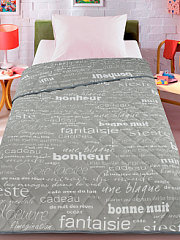 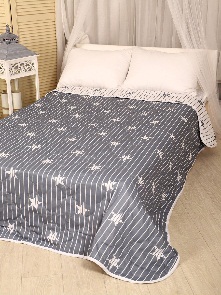 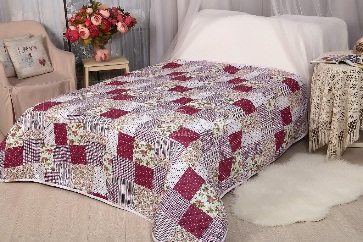 3506ПолотенцеПолотенце махровое мягкое, впитывающее влагу. Плотность не менее 390 г/м²Размеры:Длина – не менее 120 смШирина – не менее 55 смХлопок 100%.Цвет однотонный. Цветовая гамма по согласованию с Заказчиком. Усадка не более 6%.507ПолотенцеПолотенце махровое мягкое, впитывающее влагу. Плотность не менее 390 г/м²Размеры:Длина – не менее 70 смШирина – не менее 50 смХлопок 100%.Цвет однотонный. Цветовая гамма по согласованию с Заказчиком. Усадка не более 6%.50№ п/пНаименование ТовараКоличество (штук)1подушка1002одеяло503полотенце 70*140504полотенце 50*9050№ п/пНаименование ТовараКоличество (штук)1комплект постельного белья1002подушка703одеяло70№ п/пНаименование ТовараКоличество (штук)1подушка2002одеяло2003покрывало200№ п/пНаименование ТовараКоличество (штук)1комплект постельного белья1002подушка203одеяло20№ п/пНаименование ТовараКоличество (штук)1комплект постельного белья2002наматрасник100№ п/пНаименование ТовараКоличество (штук)1подушка1502покрывало1503комплект постельного белья1504одеяло70№ п/пНаименование ТовараКоличество (штук)1одеяло100Наименование товара, работы, услугиНаименование единицы товара, работы, услугиКоличество единицНачальная (максимальная) цена единицы товара, работы, услуги, руб.Сумма, руб.Комплект постельного бельяШт.550956,33525 981,50НаматрасникШт.100844,3384 433,00ПодушкаШт.540302,67163 441,80ОдеялоШт.5101 408,00718 080,00ПокрывалоШт.3501 066,67373 334,50Полотенце 70х140Шт.50426,0021 300,00Полотенце 50х90Шт.50219,3310 966,50Полное и сокращенное наименования организации и ее организационно-правовая форма: (на основании учредительных документов, свидетельства о государственной регистрации, свидетельства о внесении записи в единый государственный реестр юридических лиц)Регистрационные данные:Дата, место и орган регистрации юридического лица, (на основании свидетельства о государственной регистрации или иного документа, выдаваемого иностранным компаниям при регистрации)ИНН, КПП, ОГРН, ОКПО, ОКТМО, ОКОПФ, Дата постановки на учет Участника закупки в налоговом органе Примечание:Вышеуказанные данные могут быть по усмотрению Участника закупки  подтверждены путем предоставления следующих документов: Свидетельство о государственной регистрации;Информационное письмо об учете в ЕГРПО;Свидетельство о постановке на учет в налоговом органе.Примечание:Вышеуказанные данные могут быть по усмотрению Участника закупки  подтверждены путем предоставления следующих документов: Свидетельство о государственной регистрации;Информационное письмо об учете в ЕГРПО;Свидетельство о постановке на учет в налоговом органе.Место нахождения  Участника закупки  Страна:Место нахождения  Участника закупки  Адрес:Почтовый адрес Участника закупки  Страна:Почтовый адрес Участника закупки  Адрес:Почтовый адрес Участника закупки  Телефон:Почтовый адрес Участника закупки  Факс:Почтовый адрес Участника закупки  Адрес электронной почты:Банковские реквизиты (может быть несколько):Наименование обслуживающего банка:Расчетный счет:Корреспондентский счет:Код БИК:Примечание:Представляется информация обо всех открытых счетах.Вышеуказанные данные могут быть подтверждены путем предоставления письма из банка об открытии расчетного счета.Примечание:Представляется информация обо всех открытых счетах.Вышеуказанные данные могут быть подтверждены путем предоставления письма из банка об открытии расчетного счета.Сведения о выданных Участнику закупки лицензиях, необходимых для выполнения обязательств по Договору  (указывается лицензируемый вид деятельности, реквизиты действующей лицензии, наименование территории на которой действует лицензия)Система налогообложения (указывается применяемая система налогообложения - основная или упрощенная)№ п/пНаименованиеСведения об участнике закупкиФамилия, имя, отчествоПаспортные данныеМесто жительстваДата и место рожденияИННОГРНИПСНИЛССвидетельство о регистрации в качестве ИП (дата и номер, кем выдано)Банковские реквизиты (наименование банка, телефон, БИК, ИНН, к/с)Место работыТелефоны участника закупки товаров, работ, услуг (с указанием кода города)Факс участника закупки товаров, работ, услуг (с указанием кода города)Адрес электронной почты участника закупки товаров, работ, услуг№п/пНаименование сведенийМалые предприятияСредние предприятияПоказатель123451.Суммарная доля участия Российской Федерации, субъектов Российской Федерации, муниципальных образований, общественных и религиозных организаций (объединений), благотворительных и иных фондов (за исключением суммарной доли участия, входящей в состав активов инвестиционных фондов) в уставном капитале общества с ограниченной ответственностью, процентовне более 25не более 25-2.Суммарная доля участия иностранных юридических лиц и (или) юридических лиц, не являющихся субъектами малого и среднего предпринимательства, в уставном капитале общества с ограниченной ответственностью, процентовне более 49не более 49-3.Акции акционерного общества, обращающиеся на организованном рынке ценных бумаг, отнесены к акциям высокотехнологичного (инновационного) сектора экономики в порядке, установленном Правительством Российской Федерациида (нет)4.Деятельность хозяйственного общества, хозяйственного партнерства заключается в практическом применении (внедрении) результатов интеллектуальной деятельности (программ для электронных вычислительных машин, баз данных, изобретений, полезных моделей, промышленных образцов, селекционных достижений, топологий интегральных микросхем, секретов производства (ноу-хау), исключительные права на которые принадлежат учредителям (участникам) соответственно хозяйственного общества, хозяйственного партнерства - бюджетным, автономным научным учреждениям или являющимся бюджетными учреждениями, автономными учреждениями образовательным организациям высшего образованияда (нет)5.Наличие у хозяйственного общества, хозяйственного партнерства статуса участника проекта в соответствии с Федеральным законом "Об инновационном центре "Сколково"да (нет)6.Учредителями (участниками) хозяйственных обществ, хозяйственных партнерств являются юридические лица, включенные в порядке, установленном Правительством Российской Федерации, в утвержденный Правительством Российской Федерации перечень юридических лиц, предоставляющих государственную поддержкуинновационной деятельности в формах, установленных Федеральным законом "О науке и государственной научно-технической политике"да (нет)7.Среднесписочная численность работников за предшествующий календарный год, человекдо 100 включительнодо 15 - микро- предприятиеот 101 до 250включительноуказывается количество человек (за предшествующий календарный год)8.Доход за предшествующий календарный год, который определяется в порядке, установленном законодательством Российской Федерации о налогах и сборах, суммируется по всем осуществляемым видам деятельности и применяется по всем налоговым режимам, млн. рублей800120 в год - микро-предприятие2000указывается в млн. рублей (за предшествующий календарный год)9.Содержащиеся в Едином государственном реестре юридических лиц, Едином государственном реестре индивидуальных предпринимателей сведения о лицензиях, полученных соответственно юридическим лицом, индивидуальным предпринимателемподлежит заполнениюподлежит заполнениюподлежит заполнению10.Сведения о видах деятельности юридического лица согласно учредительным документам или о видах деятельности физического лица, внесенного в Единый государственный реестр индивидуальных предпринимателей и осуществляющего предпринимательскую деятельность без образования юридического лица, с указанием кодов ОКВЭД2 и ОКПД2подлежит заполнениюподлежит заполнениюподлежит заполнению11.Сведения о производимых субъектами малого и среднего предпринимательства товарах, работах, услугах с указанием кодов ОКВЭД2 и ОКПД2подлежит заполнениюподлежит заполнениюподлежит заполнению12.Сведения о соответствии производимых субъектами малого и среднего предпринимательства товарах, работах, услугах критериям отнесения к инновационной продукции, высокотехнологичной продукциида (нет)13.Сведения об участии в утвержденных программах партнерства отдельных заказчиков с субъектами малого и среднего предпринимательствада (нет)(в случае участия - наименование заказчика, реализующего программу партнерства)да (нет)(в случае участия - наименование заказчика, реализующего программу партнерства)да (нет)(в случае участия - наименование заказчика, реализующего программу партнерства)14.Сведения о наличии у юридического лица, индивидуального предпринимателя в предшествующем календарном году контрактов, заключенных в соответствии с Федеральным законом "О контрактной системе в сфере закупок товаров, работ, услуг для обеспечения государственных и муниципальных нужд", и (или) договоров, заключенных в соответствии с Федеральным законом "О закупках товаров, работ, услуг отдельными видами юридических лиц"да (нет)(при наличии - количество исполненных контрактов или договоров и общая сумму)да (нет)(при наличии - количество исполненных контрактов или договоров и общая сумму)да (нет)(при наличии - количество исполненных контрактов или договоров и общая сумму)15.Сведения о том, что руководитель, члены коллегиального исполнительного органа, главный бухгалтер субъекта малого и среднего предпринимательства не имеют судимости за преступления в сфере экономики, а также о том, что в отношении указанных физических лиц не применялось наказание в виде лишения права занимать определенные должности или заниматься определенной деятельностью, связанной с деятельностью субъекта малого и среднего предпринимательства, и административное наказание в виде дисквалификациида (нет)Сведения о том, что руководитель, члены коллегиального исполнительного органа, главный бухгалтер субъекта малого и среднего предпринимательства не имеют судимости за преступления в сфере экономики, а также о том, что в отношении указанных физических лиц не применялось наказание в виде лишения права занимать определенные должности или заниматься определенной деятельностью, связанной с деятельностью субъекта малого и среднего предпринимательства, и административное наказание в виде дисквалификации16.Информация о наличии сведений о субъекте малого и среднего предпринимательства в реестрах недобросовестных поставщиков, предусмотренных федеральными законами "О закупках товаров, работ, услуг отдельными видами юридических лиц" и "О контрактной системе в сфере закупок товаров, работ, услуг для обеспечения государственных и муниципальных нужд"да (нет)Сведения о функциональных характеристиках (потребительских свойствах), качественных и иных характеристиках товара, работ, услугТребования, установленные Заказчиком, к качеству, техническим характеристикам Товара:2.      Требования к качеству поставляемого Товара:2.1. Соответствие требованиям, установленным в Техническом задании.2.2. Соблюдение требований ГОСТ 31307-2005 «Белье постельное. Общие технические условия».2.3. Дизайн и цветовая гамма Товара должна быть согласована с Заказчиком в течение трех рабочих дней с даты заключения Договора. Вариантов расцветки должно быть не менее 3 (трех).2.4. Гарантия на Товар не менее одного года по следующим параметрам:истираемость – менее 2%;отсутствие пиллингуемости;усадка-не более 2%; полотенца – не более 6%;отсутствие деформации изделия в целом от многократных стирок.Наименование товара, работы, услугиНаименование единицы товара, работы, услугиКоличество единицЦена единицы товара, работы, услуги, руб.Сумма, руб.Комплект постельного бельяШт.550НаматрасникШт.100ПодушкаШт.540ОдеялоШт.510ПокрывалоШт.350Полотенце 70х140Шт.50Полотенце 50х90Шт.50Заказчик:Федеральное государственное автономное образовательное учреждение высшегообразования «Национальныйисследовательский университет«Высшая школа экономики»,НИУ ВШЭ – Санкт-ПетербургЮридический адрес: 190121, Санкт-Петербург, ул. Союза Печатников, д. 16 Тел.: 8(812)644-59-11, факс 8(812)714-30-23ОГРН 1027739630401 ИНН 7714030726 КПП 783902001Получатель  НИУ ВШЭ, НИУ ВШЭ – Санкт-ПетербургБанк получателя  Северо-Западный ПАО Сбербанк  г. Санкт-ПетербургБИК  044030653 К/с 30101810500000000653Р/счет 40503810655040000001 ОКАТО 40262561000 ОКПО 49012747ОКВЭД 85.22ДиректорНИУ ВШЭ – Санкт-Петербург_________________ /Кадочников С.М./м.п.Поставщик:№ п/пНаименование товараХарактеристики предлагаемого участником Товара (работ, услуг)Количество, шт.1Комплект постельного белья.Пододеяльник размером 205*147-150 см.Простынь размером 220*147-150 см. Наволочка 50х70 см.- 1штука в комплекте, клапан . Изделия цельные, без надставок, без швов посередине, швы двойные. Шитье выполнено с применением армированной нити. Ткань: бязь набивная из 100% длинноволокнистого мерсеризованного хлопка, плотность материала не менее 142 г/кв м, число нитей на . по основе  135 нитей, по утку 110 нитей; прочность при разрывной нагрузки образца ткани .х . по основе  составляет не менее 294/30 Н/кгс, по утку  не менее 195/20 Н/кгс. Крашение реактивно-пигментными устойчивыми к стирке красителями. Допустимая максимальная температура стирки изделия 95°С, усадка 2 %. Изделие гипоаллергенно, не оказывает вредного воздействия на кожные покровы. Цветовая гамма по согласованию с Заказчиком. Индивидуальная упаковка. Вшитая этикетка по уходу за изделиями. 5502НаматрасникНаматрасник 90*200 (+/- 0,10) см. Стеганный с окантовочной тесьмой. Вид стежки наматрасника ромбами, тесьма окантовочная синтетическая шириной .  С четырех углов у наматрасника резинки для прочного закрепления его на матрасе, ширина резинки ., длина . на каждый угол. Наматрасник трехслойный : верх выполнен  из  тика плотностью не менее 170 г/м2, хлопок, наполнитель- синтепон плотностью не менее 150 г/м2, низ- нетканый материал спанбонд. Расцветка однотонная, тон светлый. Цветовая гамма согласовывается с Заказчиком. Изделия цельные, без надставок, без швов посередине. Шитье  выполнено с применением армированной нити. Вшитая этикетка по уходу за изделиями. 1003Подушка Подушка 50*70 см. Чехол из ткани микрофибра, ПЭ 100%, наполнитель комфорель, ПЭ 100%.Расцветка однотонная, тон светлый. Изделия цельные, без надставок, без швов посередине. Шитье  выполнено с применением армированной нити. Вшитая этикетка по уходу за изделиями. 5404ОдеялоОдеяло стеганое  145*205 см, наполнитель – бамбуковое волокно, плотность – не менее 200 г/м2, ПЭ 100%, чехол верха из набивного тика, полный грунт, хлопок 100 %, плотность не менее 170 г/м2. Расцветка однотонная, тон светлый. Изделия цельные, без надставок, без швов посередине.Вшитая этикетка по уходу за изделиями.5105ПокрывалоПокрывало стеганое с окантовкой, на синтепоне, двустороннее;Размер 145*210 см, Состав ткани: 50% х/б, 50% полиэстерВерх покрывала – поликоттонНижняя часть – поликоттонТип ткани: поликоттонПлотность ткани: 130 г/ кв.мПлотность синтепона: 100 г/кв.мТип стежки: ультрастеп (термостежка)Цветовая гамма по согласованию с Заказчиком. Индивидуальная упаковка. Вшитая этикетка по уходу за изделиями.3506ПолотенцеПолотенце махровое мягкое, впитывающее влагу. Плотность не менее 390 г/м²Размеры:Длина – не менее 120 смШирина – не менее 55 смХлопок 100%.Цвет однотонный. Цветовая гамма по согласованию с Заказчиком. Усадка не более 6%.507ПолотенцеПолотенце махровое мягкое, впитывающее влагу. Плотность не менее 390 г/м²Размеры:Длина – не менее 70 смШирина – не менее 50 смХлопок 100%.Цвет однотонный. Цветовая гамма по согласованию с Заказчиком. Усадка не более 6%.50№ п/пНаименование ТовараКоличество (штук)1подушка1002одеяло503полотенце 70*140504полотенце 50*9050№ п/пНаименование ТовараКоличество (штук)1комплект постельного белья1002подушка703одеяло70№ п/пНаименование ТовараКоличество (штук)1подушка2002одеяло2003покрывало200№ п/пНаименование ТовараКоличество (штук)1комплект постельного белья1002подушка203одеяло20№ п/пНаименование ТовараКоличество (штук)1комплект постельного белья2002наматрасник100№ п/пНаименование ТовараКоличество (штук)1подушка1502покрывало1503комплект постельного белья1504одеяло70№ п/пНаименование ТовараКоличество (штук)1одеяло100Заказчик:Заказчик:Заказчик:Поставщик:Поставщик:Поставщик:Поставщик:Поставщик:ДиректорНИУ ВШЭ – Санкт-ПетербургДиректорНИУ ВШЭ – Санкт-ПетербургДиректорНИУ ВШЭ – Санкт-Петербург[укажите должность подписанта][укажите должность подписанта][укажите должность подписанта][укажите должность подписанта][укажите должность подписанта]Кадочников С.М.Кадочников С.М.[укажите фамилию и инициалы подписанта][укажите фамилию и инициалы подписанта][укажите фамилию и инициалы подписанта][укажите фамилию и инициалы подписанта]м.п.м.п.м.п.Наименование товара, работы, услугиНаименование единицы товара, работы, услугиКоличество единицЦена единицы товара, работы, услуги, руб.Сумма, руб.Комплект постельного бельяШт.550НаматрасникШт.100ПодушкаШт.540ОдеялоШт.510ПокрывалоШт.350Полотенце 70х140Шт.50Полотенце 50х90Шт.50Заказчик:Заказчик:Заказчик:Поставщик:Поставщик:Поставщик:Поставщик:Поставщик:ДиректорНИУ ВШЭ – Санкт-ПетербургДиректорНИУ ВШЭ – Санкт-ПетербургДиректорНИУ ВШЭ – Санкт-Петербург[укажите должность подписанта][укажите должность подписанта][укажите должность подписанта][укажите должность подписанта][укажите должность подписанта]Кадочников С.М.Кадочников С.М.[укажите фамилию и инициалы подписанта][укажите фамилию и инициалы подписанта][укажите фамилию и инициалы подписанта][укажите фамилию и инициалы подписанта]м.п.м.п.м.п.